INFORMATION / DÉNONCIATIONINFORMATION / DÉNONCIATIONINFORMATION / DÉNONCIATIONINFORMATION / DÉNONCIATIONINFORMATION / DÉNONCIATIONINFORMATION / DÉNONCIATIONINFORMATION / DÉNONCIATIONINFORMATION / DÉNONCIATIONINFORMATION / DÉNONCIATIONINFORMATION / DÉNONCIATIONINFORMATION / DÉNONCIATIONINFORMATION / DÉNONCIATIONINFORMATION / DÉNONCIATIONINFORMATION / DÉNONCIATIONINFORMATION / DÉNONCIATIONINFORMATION / DÉNONCIATIONINFORMATION / DÉNONCIATIONINFORMATION / DÉNONCIATIONINFORMATION / DÉNONCIATIONINFORMATION / DÉNONCIATIONINFORMATION / DÉNONCIATIONINFORMATION / DÉNONCIATIONINFORMATION / DÉNONCIATIONINFORMATION / DÉNONCIATIONINFORMATION / DÉNONCIATIONINFORMATION / DÉNONCIATIONINFORMATION / DÉNONCIATIONINFORMATION / DÉNONCIATIONINFORMATION / DÉNONCIATIONINFORMATION / DÉNONCIATIONINFORMATION / DÉNONCIATIONINFORMATION / DÉNONCIATIONINFORMATION / DÉNONCIATIONINFORMATION / DÉNONCIATIONINFORMATION / DÉNONCIATIONINFORMATION / DÉNONCIATIONINFORMATION / DÉNONCIATIONINFORMATION / DÉNONCIATIONINFORMATION / DÉNONCIATIONINFORMATION / DÉNONCIATIONINFORMATION / DÉNONCIATIONINFORMATION / DÉNONCIATIONINFORMATION / DÉNONCIATIONINFORMATION / DÉNONCIATIONINFORMATION / DÉNONCIATIONINFORMATION / DÉNONCIATIONINFORMATION / DÉNONCIATIONINFORMATION / DÉNONCIATIONINFORMATION / DÉNONCIATIONINFORMATION / DÉNONCIATIONINFORMATION / DÉNONCIATIONINFORMATION / DÉNONCIATIONINFORMATION / DÉNONCIATIONINFORMATION / DÉNONCIATIONINFORMATION / DÉNONCIATIONINFORMATION / DÉNONCIATIONINFORMATION / DÉNONCIATIONINFORMATION / DÉNONCIATIONINFORMATION / DÉNONCIATIONINFORMATION / DÉNONCIATIONINFORMATION / DÉNONCIATIONINFORMATION / DÉNONCIATIONINFORMATION / DÉNONCIATIONINFORMATION / DÉNONCIATIONINFORMATION / DÉNONCIATIONINFORMATION / DÉNONCIATIONINFORMATION / DÉNONCIATIONINFORMATION / DÉNONCIATIONINFORMATION / DÉNONCIATIONINFORMATION / DÉNONCIATIONINFORMATION / DÉNONCIATIONINFORMATION / DÉNONCIATIONINFORMATION / DÉNONCIATIONINFORMATION / DÉNONCIATIONINFORMATION / DÉNONCIATIONINFORMATION / DÉNONCIATIONINFORMATION / DÉNONCIATIONINFORMATION / DÉNONCIATIONINFORMATION / DÉNONCIATIONINFORMATION / DÉNONCIATIONINFORMATION / DÉNONCIATIONINFORMATION / DÉNONCIATIONINFORMATION / DÉNONCIATIONINFORMATION / DÉNONCIATIONINFORMATION / DÉNONCIATIONINFORMATION / DÉNONCIATIONINFORMATION / DÉNONCIATIONINFORMATION / DÉNONCIATIONINFORMATION / DÉNONCIATIONINFORMATION / DÉNONCIATIONINFORMATION / DÉNONCIATIONINFORMATION / DÉNONCIATIONINFORMATION / DÉNONCIATIONINFORMATION / DÉNONCIATIONINFORMATION / DÉNONCIATIONINFORMATION / DÉNONCIATIONINFORMATION / DÉNONCIATIONINFORMATION / DÉNONCIATIONINFORMATION / DÉNONCIATIONINFORMATION / DÉNONCIATIONINFORMATION / DÉNONCIATIONINFORMATION / DÉNONCIATIONINFORMATION / DÉNONCIATIONINFORMATION / DÉNONCIATIONINFORMATION / DÉNONCIATIONINFORMATION / DÉNONCIATIONONTARIO COURT OF JUSTICEONTARIO COURT OF JUSTICEONTARIO COURT OF JUSTICEONTARIO COURT OF JUSTICEONTARIO COURT OF JUSTICEONTARIO COURT OF JUSTICEONTARIO COURT OF JUSTICEONTARIO COURT OF JUSTICEONTARIO COURT OF JUSTICEONTARIO COURT OF JUSTICEONTARIO COURT OF JUSTICEONTARIO COURT OF JUSTICEONTARIO COURT OF JUSTICEONTARIO COURT OF JUSTICEONTARIO COURT OF JUSTICEONTARIO COURT OF JUSTICEONTARIO COURT OF JUSTICEONTARIO COURT OF JUSTICEONTARIO COURT OF JUSTICEONTARIO COURT OF JUSTICEONTARIO COURT OF JUSTICEONTARIO COURT OF JUSTICEONTARIO COURT OF JUSTICEONTARIO COURT OF JUSTICEONTARIO COURT OF JUSTICEONTARIO COURT OF JUSTICEONTARIO COURT OF JUSTICEONTARIO COURT OF JUSTICEONTARIO COURT OF JUSTICEONTARIO COURT OF JUSTICEONTARIO COURT OF JUSTICEONTARIO COURT OF JUSTICEONTARIO COURT OF JUSTICEONTARIO COURT OF JUSTICEONTARIO COURT OF JUSTICEONTARIO COURT OF JUSTICEUnder Section 23 of the Provincial Offences ActUnder Section 23 of the Provincial Offences ActUnder Section 23 of the Provincial Offences ActUnder Section 23 of the Provincial Offences ActUnder Section 23 of the Provincial Offences ActUnder Section 23 of the Provincial Offences ActUnder Section 23 of the Provincial Offences ActUnder Section 23 of the Provincial Offences ActUnder Section 23 of the Provincial Offences ActUnder Section 23 of the Provincial Offences ActUnder Section 23 of the Provincial Offences ActUnder Section 23 of the Provincial Offences ActUnder Section 23 of the Provincial Offences ActUnder Section 23 of the Provincial Offences ActUnder Section 23 of the Provincial Offences ActUnder Section 23 of the Provincial Offences ActUnder Section 23 of the Provincial Offences ActUnder Section 23 of the Provincial Offences ActUnder Section 23 of the Provincial Offences ActUnder Section 23 of the Provincial Offences ActUnder Section 23 of the Provincial Offences ActUnder Section 23 of the Provincial Offences ActUnder Section 23 of the Provincial Offences ActUnder Section 23 of the Provincial Offences ActUnder Section 23 of the Provincial Offences ActUnder Section 23 of the Provincial Offences ActUnder Section 23 of the Provincial Offences ActUnder Section 23 of the Provincial Offences ActUnder Section 23 of the Provincial Offences ActUnder Section 23 of the Provincial Offences ActUnder Section 23 of the Provincial Offences ActUnder Section 23 of the Provincial Offences ActUnder Section 23 of the Provincial Offences ActUnder Section 23 of the Provincial Offences ActUnder Section 23 of the Provincial Offences ActUnder Section 23 of the Provincial Offences ActUnder Section 23 of the Provincial Offences ActUnder Section 23 of the Provincial Offences ActUnder Section 23 of the Provincial Offences ActUnder Section 23 of the Provincial Offences ActUnder Section 23 of the Provincial Offences ActUnder Section 23 of the Provincial Offences ActUnder Section 23 of the Provincial Offences ActUnder Section 23 of the Provincial Offences ActUnder Section 23 of the Provincial Offences ActUnder Section 23 of the Provincial Offences ActUnder Section 23 of the Provincial Offences ActUnder Section 23 of the Provincial Offences ActUnder Section 23 of the Provincial Offences ActUnder Section 23 of the Provincial Offences ActUnder Section 23 of the Provincial Offences ActForm / Formule 105Form / Formule 105Form / Formule 105Form / Formule 105Form / Formule 105Form / Formule 105Form / Formule 105Form / Formule 105Form / Formule 105Form / Formule 105Form / Formule 105Form / Formule 105Form / Formule 105Form / Formule 105Form / Formule 105Form / Formule 105Form / Formule 105Form / Formule 105Form / Formule 105COUR DE JUSTICE DE L’ONTARIOCOUR DE JUSTICE DE L’ONTARIOCOUR DE JUSTICE DE L’ONTARIOCOUR DE JUSTICE DE L’ONTARIOCOUR DE JUSTICE DE L’ONTARIOCOUR DE JUSTICE DE L’ONTARIOCOUR DE JUSTICE DE L’ONTARIOCOUR DE JUSTICE DE L’ONTARIOCOUR DE JUSTICE DE L’ONTARIOCOUR DE JUSTICE DE L’ONTARIOCOUR DE JUSTICE DE L’ONTARIOCOUR DE JUSTICE DE L’ONTARIOCOUR DE JUSTICE DE L’ONTARIOCOUR DE JUSTICE DE L’ONTARIOCOUR DE JUSTICE DE L’ONTARIOCOUR DE JUSTICE DE L’ONTARIOCOUR DE JUSTICE DE L’ONTARIOCOUR DE JUSTICE DE L’ONTARIOCOUR DE JUSTICE DE L’ONTARIOCOUR DE JUSTICE DE L’ONTARIOCOUR DE JUSTICE DE L’ONTARIOCOUR DE JUSTICE DE L’ONTARIOCOUR DE JUSTICE DE L’ONTARIOCOUR DE JUSTICE DE L’ONTARIOCOUR DE JUSTICE DE L’ONTARIOCOUR DE JUSTICE DE L’ONTARIOCOUR DE JUSTICE DE L’ONTARIOCOUR DE JUSTICE DE L’ONTARIOCOUR DE JUSTICE DE L’ONTARIOCOUR DE JUSTICE DE L’ONTARIOCOUR DE JUSTICE DE L’ONTARIOCOUR DE JUSTICE DE L’ONTARIOCOUR DE JUSTICE DE L’ONTARIOCOUR DE JUSTICE DE L’ONTARIOCOUR DE JUSTICE DE L’ONTARIOCOUR DE JUSTICE DE L’ONTARIOEn vertu de l’article 23 de la Loi sur les infractions provincialesEn vertu de l’article 23 de la Loi sur les infractions provincialesEn vertu de l’article 23 de la Loi sur les infractions provincialesEn vertu de l’article 23 de la Loi sur les infractions provincialesEn vertu de l’article 23 de la Loi sur les infractions provincialesEn vertu de l’article 23 de la Loi sur les infractions provincialesEn vertu de l’article 23 de la Loi sur les infractions provincialesEn vertu de l’article 23 de la Loi sur les infractions provincialesEn vertu de l’article 23 de la Loi sur les infractions provincialesEn vertu de l’article 23 de la Loi sur les infractions provincialesEn vertu de l’article 23 de la Loi sur les infractions provincialesEn vertu de l’article 23 de la Loi sur les infractions provincialesEn vertu de l’article 23 de la Loi sur les infractions provincialesEn vertu de l’article 23 de la Loi sur les infractions provincialesEn vertu de l’article 23 de la Loi sur les infractions provincialesEn vertu de l’article 23 de la Loi sur les infractions provincialesEn vertu de l’article 23 de la Loi sur les infractions provincialesEn vertu de l’article 23 de la Loi sur les infractions provincialesEn vertu de l’article 23 de la Loi sur les infractions provincialesEn vertu de l’article 23 de la Loi sur les infractions provincialesEn vertu de l’article 23 de la Loi sur les infractions provincialesEn vertu de l’article 23 de la Loi sur les infractions provincialesEn vertu de l’article 23 de la Loi sur les infractions provincialesEn vertu de l’article 23 de la Loi sur les infractions provincialesEn vertu de l’article 23 de la Loi sur les infractions provincialesEn vertu de l’article 23 de la Loi sur les infractions provincialesEn vertu de l’article 23 de la Loi sur les infractions provincialesEn vertu de l’article 23 de la Loi sur les infractions provincialesEn vertu de l’article 23 de la Loi sur les infractions provincialesEn vertu de l’article 23 de la Loi sur les infractions provincialesEn vertu de l’article 23 de la Loi sur les infractions provincialesEn vertu de l’article 23 de la Loi sur les infractions provincialesEn vertu de l’article 23 de la Loi sur les infractions provincialesEn vertu de l’article 23 de la Loi sur les infractions provincialesEn vertu de l’article 23 de la Loi sur les infractions provincialesEn vertu de l’article 23 de la Loi sur les infractions provincialesEn vertu de l’article 23 de la Loi sur les infractions provincialesEn vertu de l’article 23 de la Loi sur les infractions provincialesEn vertu de l’article 23 de la Loi sur les infractions provincialesEn vertu de l’article 23 de la Loi sur les infractions provincialesEn vertu de l’article 23 de la Loi sur les infractions provincialesEn vertu de l’article 23 de la Loi sur les infractions provincialesEn vertu de l’article 23 de la Loi sur les infractions provincialesEn vertu de l’article 23 de la Loi sur les infractions provincialesEn vertu de l’article 23 de la Loi sur les infractions provincialesEn vertu de l’article 23 de la Loi sur les infractions provincialesEn vertu de l’article 23 de la Loi sur les infractions provincialesEn vertu de l’article 23 de la Loi sur les infractions provincialesEn vertu de l’article 23 de la Loi sur les infractions provincialesEn vertu de l’article 23 de la Loi sur les infractions provincialesEn vertu de l’article 23 de la Loi sur les infractions provincialesCourts of Justice ActCourts of Justice ActCourts of Justice ActCourts of Justice ActCourts of Justice ActCourts of Justice ActCourts of Justice ActCourts of Justice ActCourts of Justice ActCourts of Justice ActCourts of Justice ActCourts of Justice ActCourts of Justice ActCourts of Justice ActCourts of Justice ActCourts of Justice ActCourts of Justice ActCourts of Justice ActCourts of Justice ActPROVINCE OF ONTARIOPROVINCE OF ONTARIOPROVINCE OF ONTARIOPROVINCE OF ONTARIOPROVINCE OF ONTARIOPROVINCE OF ONTARIOPROVINCE OF ONTARIOPROVINCE OF ONTARIOPROVINCE OF ONTARIOPROVINCE OF ONTARIOPROVINCE OF ONTARIOPROVINCE OF ONTARIOPROVINCE OF ONTARIOPROVINCE OF ONTARIOPROVINCE OF ONTARIOPROVINCE OF ONTARIOPROVINCE OF ONTARIOPROVINCE OF ONTARIOPROVINCE OF ONTARIOPROVINCE OF ONTARIOPROVINCE OF ONTARIOPROVINCE OF ONTARIOPROVINCE OF ONTARIOPROVINCE OF ONTARIOPROVINCE OF ONTARIOPROVINCE OF ONTARIOPROVINCE OF ONTARIOPROVINCE OF ONTARIOPROVINCE OF ONTARIOPROVINCE OF ONTARIOPROVINCE OF ONTARIOPROVINCE OF ONTARIOPROVINCE OF ONTARIOPROVINCE OF ONTARIOPROVINCE OF ONTARIOPROVINCE OF ONTARIOLoi sur les tribunaux judiciairesLoi sur les tribunaux judiciairesLoi sur les tribunaux judiciairesLoi sur les tribunaux judiciairesLoi sur les tribunaux judiciairesLoi sur les tribunaux judiciairesLoi sur les tribunaux judiciairesLoi sur les tribunaux judiciairesLoi sur les tribunaux judiciairesLoi sur les tribunaux judiciairesLoi sur les tribunaux judiciairesLoi sur les tribunaux judiciairesLoi sur les tribunaux judiciairesLoi sur les tribunaux judiciairesLoi sur les tribunaux judiciairesLoi sur les tribunaux judiciairesLoi sur les tribunaux judiciairesLoi sur les tribunaux judiciairesLoi sur les tribunaux judiciairesPROVINCE DE L’ONTARIOPROVINCE DE L’ONTARIOPROVINCE DE L’ONTARIOPROVINCE DE L’ONTARIOPROVINCE DE L’ONTARIOPROVINCE DE L’ONTARIOPROVINCE DE L’ONTARIOPROVINCE DE L’ONTARIOPROVINCE DE L’ONTARIOPROVINCE DE L’ONTARIOPROVINCE DE L’ONTARIOPROVINCE DE L’ONTARIOPROVINCE DE L’ONTARIOPROVINCE DE L’ONTARIOPROVINCE DE L’ONTARIOPROVINCE DE L’ONTARIOPROVINCE DE L’ONTARIOPROVINCE DE L’ONTARIOPROVINCE DE L’ONTARIOPROVINCE DE L’ONTARIOPROVINCE DE L’ONTARIOPROVINCE DE L’ONTARIOPROVINCE DE L’ONTARIOPROVINCE DE L’ONTARIOPROVINCE DE L’ONTARIOPROVINCE DE L’ONTARIOPROVINCE DE L’ONTARIOPROVINCE DE L’ONTARIOPROVINCE DE L’ONTARIOPROVINCE DE L’ONTARIOPROVINCE DE L’ONTARIOPROVINCE DE L’ONTARIOPROVINCE DE L’ONTARIOPROVINCE DE L’ONTARIOPROVINCE DE L’ONTARIOPROVINCE DE L’ONTARIOR.R.O. / R.R.O. 1990R.R.O. / R.R.O. 1990R.R.O. / R.R.O. 1990R.R.O. / R.R.O. 1990R.R.O. / R.R.O. 1990R.R.O. / R.R.O. 1990R.R.O. / R.R.O. 1990R.R.O. / R.R.O. 1990R.R.O. / R.R.O. 1990R.R.O. / R.R.O. 1990R.R.O. / R.R.O. 1990R.R.O. / R.R.O. 1990R.R.O. / R.R.O. 1990R.R.O. / R.R.O. 1990R.R.O. / R.R.O. 1990R.R.O. / R.R.O. 1990R.R.O. / R.R.O. 1990R.R.O. / R.R.O. 1990R.R.O. / R.R.O. 1990Reg. / Règl. 200Reg. / Règl. 200Reg. / Règl. 200Reg. / Règl. 200Reg. / Règl. 200Reg. / Règl. 200Reg. / Règl. 200Reg. / Règl. 200Reg. / Règl. 200Reg. / Règl. 200Reg. / Règl. 200Reg. / Règl. 200Reg. / Règl. 200Reg. / Règl. 200Reg. / Règl. 200Reg. / Règl. 200Reg. / Règl. 200Reg. / Règl. 200Reg. / Règl. 200Region / RégionRegion / RégionRegion / RégionRegion / RégionRegion / RégionRegion / RégionRegion / RégionRegion / RégionRegion / RégionRegion / RégionRegion / RégionRegion / RégionRegion / RégionRegion / RégionRegion / RégionRegion / RégionRegion / RégionRegion / RégionRegion / RégionRegion / RégionRegion / RégionRegion / RégionRegion / RégionRegion / RégionRegion / RégionRegion / RégionRegion / RégionRegion / RégionRegion / RégionRegion / RégionRegion / RégionRegion / RégionRegion / RégionThis is the information ofThis is the information ofThis is the information ofThis is the information ofThis is the information ofThis is the information ofThis is the information ofThis is the information ofThis is the information ofThis is the information ofThis is the information ofThis is the information ofThis is the information ofThis is the information ofThis is the information ofThis is the information ofThis is the information ofThis is the information ofThis is the information ofThis is the information ofThis is the information ofThis is the information ofThis is the information ofThis is the information ofofof,,Dénonciation déposée parDénonciation déposée parDénonciation déposée parDénonciation déposée parDénonciation déposée parDénonciation déposée parDénonciation déposée parDénonciation déposée parDénonciation déposée parDénonciation déposée parDénonciation déposée parDénonciation déposée parDénonciation déposée parDénonciation déposée parDénonciation déposée parDénonciation déposée parDénonciation déposée parDénonciation déposée parDénonciation déposée parDénonciation déposée parDénonciation déposée parDénonciation déposée parDénonciation déposée parDénonciation déposée parDénonciation déposée parDénonciation déposée parDénonciation déposée parDénonciation déposée pardedededededededededededededededededededededededeI have reasonable and probable grounds to believe and do believe that I have reasonable and probable grounds to believe and do believe that I have reasonable and probable grounds to believe and do believe that I have reasonable and probable grounds to believe and do believe that I have reasonable and probable grounds to believe and do believe that I have reasonable and probable grounds to believe and do believe that I have reasonable and probable grounds to believe and do believe that I have reasonable and probable grounds to believe and do believe that I have reasonable and probable grounds to believe and do believe that I have reasonable and probable grounds to believe and do believe that I have reasonable and probable grounds to believe and do believe that I have reasonable and probable grounds to believe and do believe that I have reasonable and probable grounds to believe and do believe that I have reasonable and probable grounds to believe and do believe that I have reasonable and probable grounds to believe and do believe that I have reasonable and probable grounds to believe and do believe that I have reasonable and probable grounds to believe and do believe that I have reasonable and probable grounds to believe and do believe that I have reasonable and probable grounds to believe and do believe that I have reasonable and probable grounds to believe and do believe that I have reasonable and probable grounds to believe and do believe that I have reasonable and probable grounds to believe and do believe that I have reasonable and probable grounds to believe and do believe that I have reasonable and probable grounds to believe and do believe that I have reasonable and probable grounds to believe and do believe that I have reasonable and probable grounds to believe and do believe that I have reasonable and probable grounds to believe and do believe that I have reasonable and probable grounds to believe and do believe that I have reasonable and probable grounds to believe and do believe that I have reasonable and probable grounds to believe and do believe that I have reasonable and probable grounds to believe and do believe that I have reasonable and probable grounds to believe and do believe that I have reasonable and probable grounds to believe and do believe that I have reasonable and probable grounds to believe and do believe that I have reasonable and probable grounds to believe and do believe that I have reasonable and probable grounds to believe and do believe that I have reasonable and probable grounds to believe and do believe that I have reasonable and probable grounds to believe and do believe that I have reasonable and probable grounds to believe and do believe that I have reasonable and probable grounds to believe and do believe that I have reasonable and probable grounds to believe and do believe that I have reasonable and probable grounds to believe and do believe that I have reasonable and probable grounds to believe and do believe that I have reasonable and probable grounds to believe and do believe that (occupation / profession)(occupation / profession)(occupation / profession)(occupation / profession)(occupation / profession)(occupation / profession)(occupation / profession)(occupation / profession)(occupation / profession)(occupation / profession)(occupation / profession)(occupation / profession)(occupation / profession)(occupation / profession)(occupation / profession)(occupation / profession)(occupation / profession)(occupation / profession)(occupation / profession)(occupation / profession)(occupation / profession)(occupation / profession)(occupation / profession)(occupation / profession)(occupation / profession)(occupation / profession)(occupation / profession)(occupation / profession)(occupation / profession)(occupation / profession)(occupation / profession)(occupation / profession)(occupation / profession)(occupation / profession)(occupation / profession)(occupation / profession)(occupation / profession)(occupation / profession)(occupation / profession)(occupation / profession)(occupation / profession)(occupation / profession)(occupation / profession)(occupation / profession)(occupation / profession)(occupation / profession)(occupation / profession)(occupation / profession)(occupation / profession)(occupation / profession)(occupation / profession)(occupation / profession)(occupation / profession)(occupation / profession)(occupation / profession)(occupation / profession)(occupation / profession)(occupation / profession)(occupation / profession)(occupation / profession)(occupation / profession)(occupation / profession)j’ai des motifs raisonnables de croire et je crois effectivement que j’ai des motifs raisonnables de croire et je crois effectivement que j’ai des motifs raisonnables de croire et je crois effectivement que j’ai des motifs raisonnables de croire et je crois effectivement que j’ai des motifs raisonnables de croire et je crois effectivement que j’ai des motifs raisonnables de croire et je crois effectivement que j’ai des motifs raisonnables de croire et je crois effectivement que j’ai des motifs raisonnables de croire et je crois effectivement que j’ai des motifs raisonnables de croire et je crois effectivement que j’ai des motifs raisonnables de croire et je crois effectivement que j’ai des motifs raisonnables de croire et je crois effectivement que j’ai des motifs raisonnables de croire et je crois effectivement que j’ai des motifs raisonnables de croire et je crois effectivement que j’ai des motifs raisonnables de croire et je crois effectivement que j’ai des motifs raisonnables de croire et je crois effectivement que j’ai des motifs raisonnables de croire et je crois effectivement que j’ai des motifs raisonnables de croire et je crois effectivement que j’ai des motifs raisonnables de croire et je crois effectivement que j’ai des motifs raisonnables de croire et je crois effectivement que j’ai des motifs raisonnables de croire et je crois effectivement que j’ai des motifs raisonnables de croire et je crois effectivement que j’ai des motifs raisonnables de croire et je crois effectivement que j’ai des motifs raisonnables de croire et je crois effectivement que j’ai des motifs raisonnables de croire et je crois effectivement que j’ai des motifs raisonnables de croire et je crois effectivement que j’ai des motifs raisonnables de croire et je crois effectivement que j’ai des motifs raisonnables de croire et je crois effectivement que j’ai des motifs raisonnables de croire et je crois effectivement que j’ai des motifs raisonnables de croire et je crois effectivement que j’ai des motifs raisonnables de croire et je crois effectivement que j’ai des motifs raisonnables de croire et je crois effectivement que j’ai des motifs raisonnables de croire et je crois effectivement que j’ai des motifs raisonnables de croire et je crois effectivement que j’ai des motifs raisonnables de croire et je crois effectivement que j’ai des motifs raisonnables de croire et je crois effectivement que j’ai des motifs raisonnables de croire et je crois effectivement que j’ai des motifs raisonnables de croire et je crois effectivement que j’ai des motifs raisonnables de croire et je crois effectivement que j’ai des motifs raisonnables de croire et je crois effectivement que j’ai des motifs raisonnables de croire et je crois effectivement que j’ai des motifs raisonnables de croire et je crois effectivement que j’ai des motifs raisonnables de croire et je crois effectivement que j’ai des motifs raisonnables de croire et je crois effectivement que j’ai des motifs raisonnables de croire et je crois effectivement que [name / nom][address / adresse][name / nom][address / adresse][name / nom][address / adresse][name / nom][address / adresse][name / nom][address / adresse][name / nom][address / adresse][name / nom][address / adresse][name / nom][address / adresse][name / nom][address / adresse][name / nom][address / adresse][name / nom][address / adresse][name / nom][address / adresse][name / nom][address / adresse][name / nom][address / adresse][name / nom][address / adresse][name / nom][address / adresse][name / nom][address / adresse][name / nom][address / adresse][name / nom][address / adresse][name / nom][address / adresse][name / nom][address / adresse][name / nom][address / adresse][name / nom][address / adresse][name / nom][address / adresse][name / nom][address / adresse][name / nom][address / adresse][name / nom][address / adresse][name / nom][address / adresse][name / nom][address / adresse][name / nom][address / adresse][name / nom][address / adresse][name / nom][address / adresse][name / nom][address / adresse][name / nom][address / adresse][name / nom][address / adresse][name / nom][address / adresse][name / nom][address / adresse][name / nom][address / adresse][name / nom][address / adresse][name / nom][address / adresse][name / nom][address / adresse][name / nom][address / adresse][name / nom][address / adresse][name / nom][address / adresse][name / nom][address / adresse][name / nom][address / adresse][name / nom][address / adresse][name / nom][address / adresse][name / nom][address / adresse][name / nom][address / adresse][name / nom][address / adresse][name / nom][address / adresse][name / nom][address / adresse][name / nom][address / adresse][name / nom][address / adresse][name / nom][address / adresse][name / nom][address / adresse][name / nom][address / adresse][name / nom][address / adresse][name / nom][address / adresse][name / nom][address / adresse][name / nom][address / adresse][name / nom][address / adresse][name / nom][address / adresse][name / nom][address / adresse][name / nom][address / adresse][name / nom][address / adresse][name / nom][address / adresse][name / nom][address / adresse][name / nom][address / adresse][name / nom][address / adresse][name / nom][address / adresse][name / nom][address / adresse][name / nom][address / adresse][name / nom][address / adresse][name / nom][address / adresse][name / nom][address / adresse][name / nom][address / adresse][name / nom][address / adresse][name / nom][address / adresse][name / nom][address / adresse][name / nom][address / adresse][name / nom][address / adresse][name / nom][address / adresse][name / nom][address / adresse][name / nom][address / adresse][name / nom][address / adresse][name / nom][address / adresse][name / nom][address / adresse][name / nom][address / adresse][name / nom][address / adresse][name / nom][address / adresse][name / nom][address / adresse][name / nom][address / adresse][name / nom][address / adresse][name / nom][address / adresse][name / nom][address / adresse][name / nom][address / adresse][name / nom][address / adresse][name / nom][address / adresse][name / nom][address / adresse][name / nom][address / adresse][name / nom][address / adresse][name / nom][address / adresse][name / nom][address / adresse][name / nom][address / adresse][name / nom][address / adresse][name / nom][address / adresse][name / nom][address / adresse][name / nom][address / adresse][name / nom][address / adresse][name / nom][address / adresse][name / nom][address / adresse][name / nom][address / adresse][name / nom][address / adresse][name / nom][address / adresse][name / nom][address / adresse][name / nom][address / adresse][name / nom][address / adresse][name / nom][address / adresse][name / nom][address / adresse][name / nom][address / adresse][name / nom][address / adresse][name / nom][address / adresse][name / nom][address / adresse][name / nom][address / adresse][name / nom][address / adresse][name / nom][address / adresse][name / nom][address / adresse][name / nom][address / adresse][name / nom][address / adresse][name / nom][address / adresse][name / nom][address / adresse][name / nom][address / adresse][name / nom][address / adresse][name / nom][address / adresse][name / nom][address / adresse][name / nom][address / adresse][name / nom][address / adresse][name / nom][address / adresse][name / nom][address / adresse][name / nom][address / adresse][name / nom][address / adresse][name / nom][address / adresse][name / nom][address / adresse][name / nom][address / adresse][name / nom][address / adresse][name / nom][address / adresse][name / nom][address / adresse][name / nom][address / adresse][name / nom][address / adresse][name / nom][address / adresse][name / nom][address / adresse][name / nom][address / adresse][name / nom][address / adresse][name / nom][address / adresse][name / nom][address / adresse][name / nom][address / adresse][name / nom][address / adresse][name / nom][address / adresse][name / nom][address / adresse][name / nom][address / adresse][name / nom][address / adresse][name / nom][address / adresse][name / nom][address / adresse][name / nom][address / adresse][name / nom][address / adresse][name / nom][address / adresse][name / nom][address / adresse][name / nom][address / adresse][name / nom][address / adresse][name / nom][address / adresse][name / nom][address / adresse][name / nom][address / adresse][name / nom][address / adresse][name / nom][address / adresse][name / nom][address / adresse][name / nom][address / adresse][name / nom][address / adresse][name / nom][address / adresse][name / nom][address / adresse][name / nom][address / adresse][name / nom][address / adresse][name / nom][address / adresse][name / nom][address / adresse][name / nom][address / adresse][name / nom][address / adresse][name / nom][address / adresse][name / nom][address / adresse][name / nom][address / adresse][name / nom][address / adresse][name / nom][address / adresse][name / nom][address / adresse][name / nom][address / adresse][name / nom][address / adresse][name / nom][address / adresse][name / nom][address / adresse][name / nom][address / adresse]On or about /between theOn or about /between theOn or about /between theOn or about /between theOn or about /between theOn or about /between theOn or about /between theOn or about /between theOn or about /between theOn or about /between theOn or about /between theOn or about /between theOn or about /between theOn or about /between theOn or about /between theOn or about /between theOn or about /between theOn or about /between theOn or about /between theOn or about /between theOn or about /between theOn or about /between theOn or about /between theday ofday ofday ofday of, yr., yr., yr., yr., yr.Le ou vers/entre leLe ou vers/entre leLe ou vers/entre leLe ou vers/entre leLe ou vers/entre leLe ou vers/entre leLe ou vers/entre leLe ou vers/entre leLe ou vers/entre leLe ou vers/entre leLe ou vers/entre leLe ou vers/entre leLe ou vers/entre leLe ou vers/entre leLe ou vers/entre leLe ou vers/entre leLe ou vers/entre leLe ou vers/entre leLe ou vers/entre leLe ou vers/entre leLe ou vers/entre leLe ou vers/entre leLe ou vers/entre lejour dejour dejour dejour deanananananananananananananananananananananananananananananananananananananananananananananananat / àat / àat / àat / àat / àat / àat / àat / àat / àdid commit the offence of / a commis l’infraction dedid commit the offence of / a commis l’infraction dedid commit the offence of / a commis l’infraction dedid commit the offence of / a commis l’infraction dedid commit the offence of / a commis l’infraction dedid commit the offence of / a commis l’infraction dedid commit the offence of / a commis l’infraction dedid commit the offence of / a commis l’infraction dedid commit the offence of / a commis l’infraction dedid commit the offence of / a commis l’infraction dedid commit the offence of / a commis l’infraction dedid commit the offence of / a commis l’infraction dedid commit the offence of / a commis l’infraction dedid commit the offence of / a commis l’infraction dedid commit the offence of / a commis l’infraction dedid commit the offence of / a commis l’infraction dedid commit the offence of / a commis l’infraction dedid commit the offence of / a commis l’infraction dedid commit the offence of / a commis l’infraction dedid commit the offence of / a commis l’infraction dedid commit the offence of / a commis l’infraction dedid commit the offence of / a commis l’infraction dedid commit the offence of / a commis l’infraction dedid commit the offence of / a commis l’infraction dedid commit the offence of / a commis l’infraction dedid commit the offence of / a commis l’infraction dedid commit the offence of / a commis l’infraction dedid commit the offence of / a commis l’infraction de(location / lieu)(location / lieu)(location / lieu)(location / lieu)(location / lieu)(location / lieu)(location / lieu)(location / lieu)(location / lieu)(location / lieu)(location / lieu)(location / lieu)(location / lieu)(location / lieu)(location / lieu)(location / lieu)(location / lieu)(location / lieu)(location / lieu)(location / lieu)(location / lieu)(location / lieu)(location / lieu)(location / lieu)(location / lieu)(location / lieu)(location / lieu)(location / lieu)(location / lieu)(location / lieu)(location / lieu)(location / lieu)(location / lieu)(location / lieu)(location / lieu)(location / lieu)(location / lieu)(location / lieu)(location / lieu)(location / lieu)(location / lieu)(location / lieu)(location / lieu)(location / lieu)(location / lieu)(location / lieu)(location / lieu)(location / lieu)(location / lieu)(location / lieu)(location / lieu)(location / lieu)(location / lieu)(location / lieu)(location / lieu)(location / lieu)(location / lieu)(location / lieu)(location / lieu)(location / lieu)(location / lieu)(location / lieu)(location / lieu)(location / lieu)(location / lieu)(location / lieu)(location / lieu)(location / lieu)(location / lieu)contrary tocontrary tocontrary tocontrary tocontrary tocontrary tocontrary tocontrary tocontrary tocontrary tocontrary tosectionsectionsectionsectionsectionen violation deen violation deen violation deen violation deen violation deen violation deen violation deen violation deen violation deen violation deen violation deen violation dearticlearticlearticlearticlearticleInformation is laid in-person before a justice of the peace / La dénonciation a été déposée en personne devant un juge de paixInformation is laid in-person before a justice of the peace / La dénonciation a été déposée en personne devant un juge de paixInformation is laid in-person before a justice of the peace / La dénonciation a été déposée en personne devant un juge de paixInformation is laid in-person before a justice of the peace / La dénonciation a été déposée en personne devant un juge de paixInformation is laid in-person before a justice of the peace / La dénonciation a été déposée en personne devant un juge de paixInformation is laid in-person before a justice of the peace / La dénonciation a été déposée en personne devant un juge de paixInformation is laid in-person before a justice of the peace / La dénonciation a été déposée en personne devant un juge de paixInformation is laid in-person before a justice of the peace / La dénonciation a été déposée en personne devant un juge de paixInformation is laid in-person before a justice of the peace / La dénonciation a été déposée en personne devant un juge de paixInformation is laid in-person before a justice of the peace / La dénonciation a été déposée en personne devant un juge de paixInformation is laid in-person before a justice of the peace / La dénonciation a été déposée en personne devant un juge de paixInformation is laid in-person before a justice of the peace / La dénonciation a été déposée en personne devant un juge de paixInformation is laid in-person before a justice of the peace / La dénonciation a été déposée en personne devant un juge de paixInformation is laid in-person before a justice of the peace / La dénonciation a été déposée en personne devant un juge de paixInformation is laid in-person before a justice of the peace / La dénonciation a été déposée en personne devant un juge de paixInformation is laid in-person before a justice of the peace / La dénonciation a été déposée en personne devant un juge de paixInformation is laid in-person before a justice of the peace / La dénonciation a été déposée en personne devant un juge de paixInformation is laid in-person before a justice of the peace / La dénonciation a été déposée en personne devant un juge de paixInformation is laid in-person before a justice of the peace / La dénonciation a été déposée en personne devant un juge de paixInformation is laid in-person before a justice of the peace / La dénonciation a été déposée en personne devant un juge de paixInformation is laid in-person before a justice of the peace / La dénonciation a été déposée en personne devant un juge de paixInformation is laid in-person before a justice of the peace / La dénonciation a été déposée en personne devant un juge de paixInformation is laid in-person before a justice of the peace / La dénonciation a été déposée en personne devant un juge de paixInformation is laid in-person before a justice of the peace / La dénonciation a été déposée en personne devant un juge de paixInformation is laid in-person before a justice of the peace / La dénonciation a été déposée en personne devant un juge de paixInformation is laid in-person before a justice of the peace / La dénonciation a été déposée en personne devant un juge de paixInformation is laid in-person before a justice of the peace / La dénonciation a été déposée en personne devant un juge de paixInformation is laid in-person before a justice of the peace / La dénonciation a été déposée en personne devant un juge de paixInformation is laid in-person before a justice of the peace / La dénonciation a été déposée en personne devant un juge de paixInformation is laid in-person before a justice of the peace / La dénonciation a été déposée en personne devant un juge de paixInformation is laid in-person before a justice of the peace / La dénonciation a été déposée en personne devant un juge de paixInformation is laid in-person before a justice of the peace / La dénonciation a été déposée en personne devant un juge de paixInformation is laid in-person before a justice of the peace / La dénonciation a été déposée en personne devant un juge de paixInformation is laid in-person before a justice of the peace / La dénonciation a été déposée en personne devant un juge de paixInformation is laid in-person before a justice of the peace / La dénonciation a été déposée en personne devant un juge de paixInformation is laid in-person before a justice of the peace / La dénonciation a été déposée en personne devant un juge de paixInformation is laid in-person before a justice of the peace / La dénonciation a été déposée en personne devant un juge de paixInformation is laid in-person before a justice of the peace / La dénonciation a été déposée en personne devant un juge de paixInformation is laid in-person before a justice of the peace / La dénonciation a été déposée en personne devant un juge de paixInformation is laid in-person before a justice of the peace / La dénonciation a été déposée en personne devant un juge de paixInformation is laid in-person before a justice of the peace / La dénonciation a été déposée en personne devant un juge de paixInformation is laid in-person before a justice of the peace / La dénonciation a été déposée en personne devant un juge de paixInformation is laid in-person before a justice of the peace / La dénonciation a été déposée en personne devant un juge de paixInformation is laid in-person before a justice of the peace / La dénonciation a été déposée en personne devant un juge de paixInformation is laid in-person before a justice of the peace / La dénonciation a été déposée en personne devant un juge de paixInformation is laid in-person before a justice of the peace / La dénonciation a été déposée en personne devant un juge de paixInformation is laid in-person before a justice of the peace / La dénonciation a été déposée en personne devant un juge de paixInformation is laid in-person before a justice of the peace / La dénonciation a été déposée en personne devant un juge de paixInformation is laid in-person before a justice of the peace / La dénonciation a été déposée en personne devant un juge de paixInformation is laid in-person before a justice of the peace / La dénonciation a été déposée en personne devant un juge de paixInformation is laid in-person before a justice of the peace / La dénonciation a été déposée en personne devant un juge de paixInformation is laid in-person before a justice of the peace / La dénonciation a été déposée en personne devant un juge de paixInformation is laid in-person before a justice of the peace / La dénonciation a été déposée en personne devant un juge de paixInformation is laid in-person before a justice of the peace / La dénonciation a été déposée en personne devant un juge de paixInformation is laid in-person before a justice of the peace / La dénonciation a été déposée en personne devant un juge de paixInformation is laid in-person before a justice of the peace / La dénonciation a été déposée en personne devant un juge de paixInformation is laid in-person before a justice of the peace / La dénonciation a été déposée en personne devant un juge de paixInformation is laid in-person before a justice of the peace / La dénonciation a été déposée en personne devant un juge de paixInformation is laid in-person before a justice of the peace / La dénonciation a été déposée en personne devant un juge de paixInformation is laid in-person before a justice of the peace / La dénonciation a été déposée en personne devant un juge de paixInformation is laid in-person before a justice of the peace / La dénonciation a été déposée en personne devant un juge de paixInformation is laid in-person before a justice of the peace / La dénonciation a été déposée en personne devant un juge de paixInformation is laid in-person before a justice of the peace / La dénonciation a été déposée en personne devant un juge de paixInformation is laid in-person before a justice of the peace / La dénonciation a été déposée en personne devant un juge de paixInformation is laid in-person before a justice of the peace / La dénonciation a été déposée en personne devant un juge de paixInformation is laid in-person before a justice of the peace / La dénonciation a été déposée en personne devant un juge de paixInformation is laid in-person before a justice of the peace / La dénonciation a été déposée en personne devant un juge de paixInformation is laid in-person before a justice of the peace / La dénonciation a été déposée en personne devant un juge de paixInformation is laid in-person before a justice of the peace / La dénonciation a été déposée en personne devant un juge de paixInformation is laid in-person before a justice of the peace / La dénonciation a été déposée en personne devant un juge de paixInformation is laid in-person before a justice of the peace / La dénonciation a été déposée en personne devant un juge de paixInformation is laid in-person before a justice of the peace / La dénonciation a été déposée en personne devant un juge de paixInformation is laid in-person before a justice of the peace / La dénonciation a été déposée en personne devant un juge de paixInformation is laid in-person before a justice of the peace / La dénonciation a été déposée en personne devant un juge de paixInformation is laid in-person before a justice of the peace / La dénonciation a été déposée en personne devant un juge de paixInformation is laid in-person before a justice of the peace / La dénonciation a été déposée en personne devant un juge de paixInformation is laid in-person before a justice of the peace / La dénonciation a été déposée en personne devant un juge de paixInformation is laid in-person before a justice of the peace / La dénonciation a été déposée en personne devant un juge de paixInformation is laid in-person before a justice of the peace / La dénonciation a été déposée en personne devant un juge de paixInformation is laid in-person before a justice of the peace / La dénonciation a été déposée en personne devant un juge de paixInformation is laid in-person before a justice of the peace / La dénonciation a été déposée en personne devant un juge de paixInformation is laid in-person before a justice of the peace / La dénonciation a été déposée en personne devant un juge de paixInformation is laid in-person before a justice of the peace / La dénonciation a été déposée en personne devant un juge de paixInformation is laid in-person before a justice of the peace / La dénonciation a été déposée en personne devant un juge de paixInformation is laid in-person before a justice of the peace / La dénonciation a été déposée en personne devant un juge de paixInformation is laid in-person before a justice of the peace / La dénonciation a été déposée en personne devant un juge de paixInformation is laid in-person before a justice of the peace / La dénonciation a été déposée en personne devant un juge de paixInformation is laid in-person before a justice of the peace / La dénonciation a été déposée en personne devant un juge de paixInformation is laid in-person before a justice of the peace / La dénonciation a été déposée en personne devant un juge de paixInformation is laid in-person before a justice of the peace / La dénonciation a été déposée en personne devant un juge de paixInformation is laid in-person before a justice of the peace / La dénonciation a été déposée en personne devant un juge de paixInformation is laid in-person before a justice of the peace / La dénonciation a été déposée en personne devant un juge de paixInformation is laid in-person before a justice of the peace / La dénonciation a été déposée en personne devant un juge de paixInformation is laid in-person before a justice of the peace / La dénonciation a été déposée en personne devant un juge de paixInformation is laid in-person before a justice of the peace / La dénonciation a été déposée en personne devant un juge de paixInformation is laid in-person before a justice of the peace / La dénonciation a été déposée en personne devant un juge de paixInformation is laid in-person before a justice of the peace / La dénonciation a été déposée en personne devant un juge de paixInformation is laid in-person before a justice of the peace / La dénonciation a été déposée en personne devant un juge de paixInformation is laid in-person before a justice of the peace / La dénonciation a été déposée en personne devant un juge de paixInformation is laid in-person before a justice of the peace / La dénonciation a été déposée en personne devant un juge de paixInformation is laid in-person before a justice of the peace / La dénonciation a été déposée en personne devant un juge de paixInformation is laid in-person before a justice of the peace / La dénonciation a été déposée en personne devant un juge de paixInformation is laid in-person before a justice of the peace / La dénonciation a été déposée en personne devant un juge de paixInformation is laid in-person before a justice of the peace / La dénonciation a été déposée en personne devant un juge de paixInformation is laid in-person before a justice of the peace / La dénonciation a été déposée en personne devant un juge de paixInformation is laid in-person before a justice of the peace / La dénonciation a été déposée en personne devant un juge de paixSignature of Informant / Signature du dénonciateurSignature of Informant / Signature du dénonciateurSignature of Informant / Signature du dénonciateurSignature of Informant / Signature du dénonciateurSignature of Informant / Signature du dénonciateurSignature of Informant / Signature du dénonciateurSignature of Informant / Signature du dénonciateurSignature of Informant / Signature du dénonciateurSignature of Informant / Signature du dénonciateurSignature of Informant / Signature du dénonciateurSignature of Informant / Signature du dénonciateurSignature of Informant / Signature du dénonciateurSignature of Informant / Signature du dénonciateurSignature of Informant / Signature du dénonciateurSignature of Informant / Signature du dénonciateurSignature of Informant / Signature du dénonciateurSignature of Informant / Signature du dénonciateurSignature of Informant / Signature du dénonciateurSignature of Informant / Signature du dénonciateurSignature of Informant / Signature du dénonciateurSignature of Informant / Signature du dénonciateurSignature of Informant / Signature du dénonciateurSignature of Informant / Signature du dénonciateurSignature of Informant / Signature du dénonciateurSignature of Informant / Signature du dénonciateurSignature of Informant / Signature du dénonciateurSignature of Informant / Signature du dénonciateurSignature of Informant / Signature du dénonciateurSignature of Informant / Signature du dénonciateurSignature of Informant / Signature du dénonciateurSignature of Informant / Signature du dénonciateurSignature of Informant / Signature du dénonciateurSignature of Informant / Signature du dénonciateurSignature of Informant / Signature du dénonciateurSignature of Informant / Signature du dénonciateurSignature of Informant / Signature du dénonciateurSignature of Informant / Signature du dénonciateurSignature of Informant / Signature du dénonciateurSignature of Informant / Signature du dénonciateurSignature of Informant / Signature du dénonciateurSignature of Informant / Signature du dénonciateurSignature of Informant / Signature du dénonciateurSignature of Informant / Signature du dénonciateurSignature of Informant / Signature du dénonciateurSignature of Informant / Signature du dénonciateurSignature of Informant / Signature du dénonciateurSignature of Informant / Signature du dénonciateurSignature of Informant / Signature du dénonciateurSignature of Informant / Signature du dénonciateurSignature of Informant / Signature du dénonciateurSignature of Informant / Signature du dénonciateurSignature of Informant / Signature du dénonciateurSignature of Informant / Signature du dénonciateurSignature of Informant / Signature du dénonciateurSworn/affirmed before me at theSworn/affirmed before me at theSworn/affirmed before me at theSworn/affirmed before me at theSworn/affirmed before me at theSworn/affirmed before me at theSworn/affirmed before me at theSworn/affirmed before me at theSworn/affirmed before me at theSworn/affirmed before me at theSworn/affirmed before me at theSworn/affirmed before me at theSworn/affirmed before me at theSworn/affirmed before me at theSworn/affirmed before me at theSworn/affirmed before me at theSworn/affirmed before me at theSworn/affirmed before me at theSworn/affirmed before me at theSworn/affirmed before me at theSworn/affirmed before me at theSworn/affirmed before me at theSworn/affirmed before me at theSworn/affirmed before me at theSworn/affirmed before me at theSworn/affirmed before me at theSworn/affirmed before me at theSworn/affirmed before me at theSworn/affirmed before me at theSworn/affirmed before me at theSworn/affirmed before me at thein the Province of Ontario in the Province of Ontario in the Province of Ontario in the Province of Ontario in the Province of Ontario in the Province of Ontario in the Province of Ontario in the Province of Ontario in the Province of Ontario in the Province of Ontario in the Province of Ontario in the Province of Ontario in the Province of Ontario in the Province of Ontario in the Province of Ontario Déclarée sous serment/affirmée solennellement devant moi à/auDéclarée sous serment/affirmée solennellement devant moi à/auDéclarée sous serment/affirmée solennellement devant moi à/auDéclarée sous serment/affirmée solennellement devant moi à/auDéclarée sous serment/affirmée solennellement devant moi à/auDéclarée sous serment/affirmée solennellement devant moi à/auDéclarée sous serment/affirmée solennellement devant moi à/auDéclarée sous serment/affirmée solennellement devant moi à/auDéclarée sous serment/affirmée solennellement devant moi à/auDéclarée sous serment/affirmée solennellement devant moi à/auDéclarée sous serment/affirmée solennellement devant moi à/auDéclarée sous serment/affirmée solennellement devant moi à/auDéclarée sous serment/affirmée solennellement devant moi à/auDéclarée sous serment/affirmée solennellement devant moi à/auDéclarée sous serment/affirmée solennellement devant moi à/auDéclarée sous serment/affirmée solennellement devant moi à/auDéclarée sous serment/affirmée solennellement devant moi à/auDéclarée sous serment/affirmée solennellement devant moi à/auDéclarée sous serment/affirmée solennellement devant moi à/auDéclarée sous serment/affirmée solennellement devant moi à/auDéclarée sous serment/affirmée solennellement devant moi à/auDéclarée sous serment/affirmée solennellement devant moi à/auDéclarée sous serment/affirmée solennellement devant moi à/auDéclarée sous serment/affirmée solennellement devant moi à/auDéclarée sous serment/affirmée solennellement devant moi à/auDéclarée sous serment/affirmée solennellement devant moi à/auDéclarée sous serment/affirmée solennellement devant moi à/auDéclarée sous serment/affirmée solennellement devant moi à/auDéclarée sous serment/affirmée solennellement devant moi à/auDéclarée sous serment/affirmée solennellement devant moi à/auDéclarée sous serment/affirmée solennellement devant moi à/auDéclarée sous serment/affirmée solennellement devant moi à/auDéclarée sous serment/affirmée solennellement devant moi à/auDéclarée sous serment/affirmée solennellement devant moi à/auDéclarée sous serment/affirmée solennellement devant moi à/auDéclarée sous serment/affirmée solennellement devant moi à/auDéclarée sous serment/affirmée solennellement devant moi à/auDéclarée sous serment/affirmée solennellement devant moi à/auDéclarée sous serment/affirmée solennellement devant moi à/auDéclarée sous serment/affirmée solennellement devant moi à/auDéclarée sous serment/affirmée solennellement devant moi à/auDéclarée sous serment/affirmée solennellement devant moi à/auDéclarée sous serment/affirmée solennellement devant moi à/auDéclarée sous serment/affirmée solennellement devant moi à/auDéclarée sous serment/affirmée solennellement devant moi à/auDéclarée sous serment/affirmée solennellement devant moi à/auDéclarée sous serment/affirmée solennellement devant moi à/auDéclarée sous serment/affirmée solennellement devant moi à/auDéclarée sous serment/affirmée solennellement devant moi à/auDéclarée sous serment/affirmée solennellement devant moi à/auDéclarée sous serment/affirmée solennellement devant moi à/auDéclarée sous serment/affirmée solennellement devant moi à/auDéclarée sous serment/affirmée solennellement devant moi à/auDéclarée sous serment/affirmée solennellement devant moi à/auDéclarée sous serment/affirmée solennellement devant moi à/auDéclarée sous serment/affirmée solennellement devant moi à/auDéclarée sous serment/affirmée solennellement devant moi à/au(city or town / ville ou village)(city or town / ville ou village)(city or town / ville ou village)(city or town / ville ou village)(city or town / ville ou village)(city or town / ville ou village)(city or town / ville ou village)(city or town / ville ou village)(city or town / ville ou village)(city or town / ville ou village)(city or town / ville ou village)(city or town / ville ou village)(city or town / ville ou village)(city or town / ville ou village)(city or town / ville ou village)(city or town / ville ou village)(city or town / ville ou village)(city or town / ville ou village)(city or town / ville ou village)(city or town / ville ou village)(city or town / ville ou village)(city or town / ville ou village)(city or town / ville ou village)(city or town / ville ou village)(city or town / ville ou village)(city or town / ville ou village)(city or town / ville ou village)(city or town / ville ou village)(city or town / ville ou village)(city or town / ville ou village)(city or town / ville ou village)(city or town / ville ou village)(city or town / ville ou village)(city or town / ville ou village)dans la province de l’Ontariodans la province de l’Ontariodans la province de l’Ontariodans la province de l’Ontariodans la province de l’Ontariodans la province de l’Ontariodans la province de l’Ontariodans la province de l’Ontariodans la province de l’Ontariodans la province de l’Ontariodans la province de l’Ontariodans la province de l’Ontariodans la province de l’Ontariodans la province de l’Ontariodans la province de l’Ontariothisthisthisthisthisthisthisthisday ofday ofday ofday ofday ofday ofday ofday ofday of, 20, 20, 20, 20, 20, 20cecececececececejour dejour dejour dejour dejour dejour dejour dejour dejour deJudge or Justice of the Peace in and for the Province of Ontario
Juge ou juge de paix dans et pour la province de l’OntarioJudge or Justice of the Peace in and for the Province of Ontario
Juge ou juge de paix dans et pour la province de l’OntarioJudge or Justice of the Peace in and for the Province of Ontario
Juge ou juge de paix dans et pour la province de l’OntarioJudge or Justice of the Peace in and for the Province of Ontario
Juge ou juge de paix dans et pour la province de l’OntarioJudge or Justice of the Peace in and for the Province of Ontario
Juge ou juge de paix dans et pour la province de l’OntarioJudge or Justice of the Peace in and for the Province of Ontario
Juge ou juge de paix dans et pour la province de l’OntarioJudge or Justice of the Peace in and for the Province of Ontario
Juge ou juge de paix dans et pour la province de l’OntarioJudge or Justice of the Peace in and for the Province of Ontario
Juge ou juge de paix dans et pour la province de l’OntarioJudge or Justice of the Peace in and for the Province of Ontario
Juge ou juge de paix dans et pour la province de l’OntarioJudge or Justice of the Peace in and for the Province of Ontario
Juge ou juge de paix dans et pour la province de l’OntarioJudge or Justice of the Peace in and for the Province of Ontario
Juge ou juge de paix dans et pour la province de l’OntarioJudge or Justice of the Peace in and for the Province of Ontario
Juge ou juge de paix dans et pour la province de l’OntarioJudge or Justice of the Peace in and for the Province of Ontario
Juge ou juge de paix dans et pour la province de l’OntarioJudge or Justice of the Peace in and for the Province of Ontario
Juge ou juge de paix dans et pour la province de l’OntarioJudge or Justice of the Peace in and for the Province of Ontario
Juge ou juge de paix dans et pour la province de l’OntarioJudge or Justice of the Peace in and for the Province of Ontario
Juge ou juge de paix dans et pour la province de l’OntarioJudge or Justice of the Peace in and for the Province of Ontario
Juge ou juge de paix dans et pour la province de l’OntarioJudge or Justice of the Peace in and for the Province of Ontario
Juge ou juge de paix dans et pour la province de l’OntarioJudge or Justice of the Peace in and for the Province of Ontario
Juge ou juge de paix dans et pour la province de l’OntarioJudge or Justice of the Peace in and for the Province of Ontario
Juge ou juge de paix dans et pour la province de l’OntarioJudge or Justice of the Peace in and for the Province of Ontario
Juge ou juge de paix dans et pour la province de l’OntarioJudge or Justice of the Peace in and for the Province of Ontario
Juge ou juge de paix dans et pour la province de l’OntarioJudge or Justice of the Peace in and for the Province of Ontario
Juge ou juge de paix dans et pour la province de l’OntarioJudge or Justice of the Peace in and for the Province of Ontario
Juge ou juge de paix dans et pour la province de l’OntarioJudge or Justice of the Peace in and for the Province of Ontario
Juge ou juge de paix dans et pour la province de l’OntarioJudge or Justice of the Peace in and for the Province of Ontario
Juge ou juge de paix dans et pour la province de l’OntarioJudge or Justice of the Peace in and for the Province of Ontario
Juge ou juge de paix dans et pour la province de l’OntarioJudge or Justice of the Peace in and for the Province of Ontario
Juge ou juge de paix dans et pour la province de l’OntarioJudge or Justice of the Peace in and for the Province of Ontario
Juge ou juge de paix dans et pour la province de l’OntarioJudge or Justice of the Peace in and for the Province of Ontario
Juge ou juge de paix dans et pour la province de l’OntarioJudge or Justice of the Peace in and for the Province of Ontario
Juge ou juge de paix dans et pour la province de l’OntarioJudge or Justice of the Peace in and for the Province of Ontario
Juge ou juge de paix dans et pour la province de l’OntarioJudge or Justice of the Peace in and for the Province of Ontario
Juge ou juge de paix dans et pour la province de l’OntarioJudge or Justice of the Peace in and for the Province of Ontario
Juge ou juge de paix dans et pour la province de l’OntarioJudge or Justice of the Peace in and for the Province of Ontario
Juge ou juge de paix dans et pour la province de l’OntarioJudge or Justice of the Peace in and for the Province of Ontario
Juge ou juge de paix dans et pour la province de l’OntarioJudge or Justice of the Peace in and for the Province of Ontario
Juge ou juge de paix dans et pour la province de l’OntarioJudge or Justice of the Peace in and for the Province of Ontario
Juge ou juge de paix dans et pour la province de l’OntarioJudge or Justice of the Peace in and for the Province of Ontario
Juge ou juge de paix dans et pour la province de l’OntarioJudge or Justice of the Peace in and for the Province of Ontario
Juge ou juge de paix dans et pour la province de l’OntarioJudge or Justice of the Peace in and for the Province of Ontario
Juge ou juge de paix dans et pour la province de l’OntarioJudge or Justice of the Peace in and for the Province of Ontario
Juge ou juge de paix dans et pour la province de l’OntarioJudge or Justice of the Peace in and for the Province of Ontario
Juge ou juge de paix dans et pour la province de l’OntarioJudge or Justice of the Peace in and for the Province of Ontario
Juge ou juge de paix dans et pour la province de l’OntarioJudge or Justice of the Peace in and for the Province of Ontario
Juge ou juge de paix dans et pour la province de l’OntarioJudge or Justice of the Peace in and for the Province of Ontario
Juge ou juge de paix dans et pour la province de l’OntarioOR / OUOR / OUOR / OUOR / OUOR / OUOR / OUOR / OUOR / OUOR / OUOR / OUOR / OUOR / OUOR / OUOR / OUOR / OUOR / OUOR / OUOR / OUOR / OUOR / OUOR / OUOR / OUOR / OUOR / OUOR / OUOR / OUOR / OUOR / OUOR / OUOR / OUOR / OUOR / OUOR / OUOR / OUOR / OUOR / OUOR / OUOR / OUOR / OUOR / OUOR / OUOR / OUOR / OUOR / OUOR / OUOR / OUOR / OUOR / OUOR / OUOR / OUOR / OUOR / OUOR / OUOR / OUOR / OUOR / OUOR / OUOR / OUOR / OUOR / OUOR / OUOR / OUOR / OUOR / OUOR / OUOR / OUOR / OUOR / OUOR / OUOR / OUOR / OUOR / OUOR / OUOR / OUOR / OUOR / OUOR / OUOR / OUOR / OUOR / OUOR / OUOR / OUOR / OUOR / OUOR / OUOR / OUOR / OUOR / OUOR / OUOR / OUOR / OUOR / OUOR / OUOR / OUOR / OUOR / OUOR / OUOR / OUOR / OUOR / OUOR / OUOR / OUOR / OUOR / OUOR / OUOR / OUInformation is laid by a provincial offences officer without swearing an oath pursuant to s. 23(1.2) of the Provincial Offences ActInformation is laid by a provincial offences officer without swearing an oath pursuant to s. 23(1.2) of the Provincial Offences ActInformation is laid by a provincial offences officer without swearing an oath pursuant to s. 23(1.2) of the Provincial Offences ActInformation is laid by a provincial offences officer without swearing an oath pursuant to s. 23(1.2) of the Provincial Offences ActInformation is laid by a provincial offences officer without swearing an oath pursuant to s. 23(1.2) of the Provincial Offences ActInformation is laid by a provincial offences officer without swearing an oath pursuant to s. 23(1.2) of the Provincial Offences ActInformation is laid by a provincial offences officer without swearing an oath pursuant to s. 23(1.2) of the Provincial Offences ActInformation is laid by a provincial offences officer without swearing an oath pursuant to s. 23(1.2) of the Provincial Offences ActInformation is laid by a provincial offences officer without swearing an oath pursuant to s. 23(1.2) of the Provincial Offences ActInformation is laid by a provincial offences officer without swearing an oath pursuant to s. 23(1.2) of the Provincial Offences ActInformation is laid by a provincial offences officer without swearing an oath pursuant to s. 23(1.2) of the Provincial Offences ActInformation is laid by a provincial offences officer without swearing an oath pursuant to s. 23(1.2) of the Provincial Offences ActInformation is laid by a provincial offences officer without swearing an oath pursuant to s. 23(1.2) of the Provincial Offences ActInformation is laid by a provincial offences officer without swearing an oath pursuant to s. 23(1.2) of the Provincial Offences ActInformation is laid by a provincial offences officer without swearing an oath pursuant to s. 23(1.2) of the Provincial Offences ActInformation is laid by a provincial offences officer without swearing an oath pursuant to s. 23(1.2) of the Provincial Offences ActInformation is laid by a provincial offences officer without swearing an oath pursuant to s. 23(1.2) of the Provincial Offences ActInformation is laid by a provincial offences officer without swearing an oath pursuant to s. 23(1.2) of the Provincial Offences ActInformation is laid by a provincial offences officer without swearing an oath pursuant to s. 23(1.2) of the Provincial Offences ActInformation is laid by a provincial offences officer without swearing an oath pursuant to s. 23(1.2) of the Provincial Offences ActInformation is laid by a provincial offences officer without swearing an oath pursuant to s. 23(1.2) of the Provincial Offences ActInformation is laid by a provincial offences officer without swearing an oath pursuant to s. 23(1.2) of the Provincial Offences ActInformation is laid by a provincial offences officer without swearing an oath pursuant to s. 23(1.2) of the Provincial Offences ActInformation is laid by a provincial offences officer without swearing an oath pursuant to s. 23(1.2) of the Provincial Offences ActInformation is laid by a provincial offences officer without swearing an oath pursuant to s. 23(1.2) of the Provincial Offences ActInformation is laid by a provincial offences officer without swearing an oath pursuant to s. 23(1.2) of the Provincial Offences ActInformation is laid by a provincial offences officer without swearing an oath pursuant to s. 23(1.2) of the Provincial Offences ActInformation is laid by a provincial offences officer without swearing an oath pursuant to s. 23(1.2) of the Provincial Offences ActInformation is laid by a provincial offences officer without swearing an oath pursuant to s. 23(1.2) of the Provincial Offences ActInformation is laid by a provincial offences officer without swearing an oath pursuant to s. 23(1.2) of the Provincial Offences ActInformation is laid by a provincial offences officer without swearing an oath pursuant to s. 23(1.2) of the Provincial Offences ActInformation is laid by a provincial offences officer without swearing an oath pursuant to s. 23(1.2) of the Provincial Offences ActInformation is laid by a provincial offences officer without swearing an oath pursuant to s. 23(1.2) of the Provincial Offences ActInformation is laid by a provincial offences officer without swearing an oath pursuant to s. 23(1.2) of the Provincial Offences ActInformation is laid by a provincial offences officer without swearing an oath pursuant to s. 23(1.2) of the Provincial Offences ActInformation is laid by a provincial offences officer without swearing an oath pursuant to s. 23(1.2) of the Provincial Offences ActInformation is laid by a provincial offences officer without swearing an oath pursuant to s. 23(1.2) of the Provincial Offences ActInformation is laid by a provincial offences officer without swearing an oath pursuant to s. 23(1.2) of the Provincial Offences ActInformation is laid by a provincial offences officer without swearing an oath pursuant to s. 23(1.2) of the Provincial Offences ActInformation is laid by a provincial offences officer without swearing an oath pursuant to s. 23(1.2) of the Provincial Offences ActInformation is laid by a provincial offences officer without swearing an oath pursuant to s. 23(1.2) of the Provincial Offences ActInformation is laid by a provincial offences officer without swearing an oath pursuant to s. 23(1.2) of the Provincial Offences ActInformation is laid by a provincial offences officer without swearing an oath pursuant to s. 23(1.2) of the Provincial Offences ActInformation is laid by a provincial offences officer without swearing an oath pursuant to s. 23(1.2) of the Provincial Offences ActInformation is laid by a provincial offences officer without swearing an oath pursuant to s. 23(1.2) of the Provincial Offences ActInformation is laid by a provincial offences officer without swearing an oath pursuant to s. 23(1.2) of the Provincial Offences ActInformation is laid by a provincial offences officer without swearing an oath pursuant to s. 23(1.2) of the Provincial Offences ActInformation is laid by a provincial offences officer without swearing an oath pursuant to s. 23(1.2) of the Provincial Offences ActInformation is laid by a provincial offences officer without swearing an oath pursuant to s. 23(1.2) of the Provincial Offences ActInformation is laid by a provincial offences officer without swearing an oath pursuant to s. 23(1.2) of the Provincial Offences ActInformation is laid by a provincial offences officer without swearing an oath pursuant to s. 23(1.2) of the Provincial Offences ActInformation is laid by a provincial offences officer without swearing an oath pursuant to s. 23(1.2) of the Provincial Offences ActInformation is laid by a provincial offences officer without swearing an oath pursuant to s. 23(1.2) of the Provincial Offences ActInformation is laid by a provincial offences officer without swearing an oath pursuant to s. 23(1.2) of the Provincial Offences ActInformation is laid by a provincial offences officer without swearing an oath pursuant to s. 23(1.2) of the Provincial Offences ActInformation is laid by a provincial offences officer without swearing an oath pursuant to s. 23(1.2) of the Provincial Offences ActInformation is laid by a provincial offences officer without swearing an oath pursuant to s. 23(1.2) of the Provincial Offences ActInformation is laid by a provincial offences officer without swearing an oath pursuant to s. 23(1.2) of the Provincial Offences ActInformation is laid by a provincial offences officer without swearing an oath pursuant to s. 23(1.2) of the Provincial Offences ActInformation is laid by a provincial offences officer without swearing an oath pursuant to s. 23(1.2) of the Provincial Offences ActInformation is laid by a provincial offences officer without swearing an oath pursuant to s. 23(1.2) of the Provincial Offences ActInformation is laid by a provincial offences officer without swearing an oath pursuant to s. 23(1.2) of the Provincial Offences ActInformation is laid by a provincial offences officer without swearing an oath pursuant to s. 23(1.2) of the Provincial Offences ActInformation is laid by a provincial offences officer without swearing an oath pursuant to s. 23(1.2) of the Provincial Offences ActInformation is laid by a provincial offences officer without swearing an oath pursuant to s. 23(1.2) of the Provincial Offences ActInformation is laid by a provincial offences officer without swearing an oath pursuant to s. 23(1.2) of the Provincial Offences ActInformation is laid by a provincial offences officer without swearing an oath pursuant to s. 23(1.2) of the Provincial Offences ActInformation is laid by a provincial offences officer without swearing an oath pursuant to s. 23(1.2) of the Provincial Offences ActInformation is laid by a provincial offences officer without swearing an oath pursuant to s. 23(1.2) of the Provincial Offences ActInformation is laid by a provincial offences officer without swearing an oath pursuant to s. 23(1.2) of the Provincial Offences ActInformation is laid by a provincial offences officer without swearing an oath pursuant to s. 23(1.2) of the Provincial Offences ActInformation is laid by a provincial offences officer without swearing an oath pursuant to s. 23(1.2) of the Provincial Offences ActInformation is laid by a provincial offences officer without swearing an oath pursuant to s. 23(1.2) of the Provincial Offences ActInformation is laid by a provincial offences officer without swearing an oath pursuant to s. 23(1.2) of the Provincial Offences ActInformation is laid by a provincial offences officer without swearing an oath pursuant to s. 23(1.2) of the Provincial Offences ActInformation is laid by a provincial offences officer without swearing an oath pursuant to s. 23(1.2) of the Provincial Offences ActInformation is laid by a provincial offences officer without swearing an oath pursuant to s. 23(1.2) of the Provincial Offences ActInformation is laid by a provincial offences officer without swearing an oath pursuant to s. 23(1.2) of the Provincial Offences ActInformation is laid by a provincial offences officer without swearing an oath pursuant to s. 23(1.2) of the Provincial Offences ActInformation is laid by a provincial offences officer without swearing an oath pursuant to s. 23(1.2) of the Provincial Offences ActInformation is laid by a provincial offences officer without swearing an oath pursuant to s. 23(1.2) of the Provincial Offences ActInformation is laid by a provincial offences officer without swearing an oath pursuant to s. 23(1.2) of the Provincial Offences ActInformation is laid by a provincial offences officer without swearing an oath pursuant to s. 23(1.2) of the Provincial Offences ActInformation is laid by a provincial offences officer without swearing an oath pursuant to s. 23(1.2) of the Provincial Offences ActInformation is laid by a provincial offences officer without swearing an oath pursuant to s. 23(1.2) of the Provincial Offences ActInformation is laid by a provincial offences officer without swearing an oath pursuant to s. 23(1.2) of the Provincial Offences ActInformation is laid by a provincial offences officer without swearing an oath pursuant to s. 23(1.2) of the Provincial Offences ActInformation is laid by a provincial offences officer without swearing an oath pursuant to s. 23(1.2) of the Provincial Offences ActInformation is laid by a provincial offences officer without swearing an oath pursuant to s. 23(1.2) of the Provincial Offences ActInformation is laid by a provincial offences officer without swearing an oath pursuant to s. 23(1.2) of the Provincial Offences ActInformation is laid by a provincial offences officer without swearing an oath pursuant to s. 23(1.2) of the Provincial Offences ActInformation is laid by a provincial offences officer without swearing an oath pursuant to s. 23(1.2) of the Provincial Offences ActInformation is laid by a provincial offences officer without swearing an oath pursuant to s. 23(1.2) of the Provincial Offences ActInformation is laid by a provincial offences officer without swearing an oath pursuant to s. 23(1.2) of the Provincial Offences ActInformation is laid by a provincial offences officer without swearing an oath pursuant to s. 23(1.2) of the Provincial Offences ActInformation is laid by a provincial offences officer without swearing an oath pursuant to s. 23(1.2) of the Provincial Offences ActInformation is laid by a provincial offences officer without swearing an oath pursuant to s. 23(1.2) of the Provincial Offences ActInformation is laid by a provincial offences officer without swearing an oath pursuant to s. 23(1.2) of the Provincial Offences ActInformation is laid by a provincial offences officer without swearing an oath pursuant to s. 23(1.2) of the Provincial Offences ActInformation is laid by a provincial offences officer without swearing an oath pursuant to s. 23(1.2) of the Provincial Offences ActInformation is laid by a provincial offences officer without swearing an oath pursuant to s. 23(1.2) of the Provincial Offences ActInformation is laid by a provincial offences officer without swearing an oath pursuant to s. 23(1.2) of the Provincial Offences ActInformation is laid by a provincial offences officer without swearing an oath pursuant to s. 23(1.2) of the Provincial Offences ActInformation is laid by a provincial offences officer without swearing an oath pursuant to s. 23(1.2) of the Provincial Offences ActInformation is laid by a provincial offences officer without swearing an oath pursuant to s. 23(1.2) of the Provincial Offences ActInformation is laid by a provincial offences officer without swearing an oath pursuant to s. 23(1.2) of the Provincial Offences ActLa dénonciation est déposée par un agent des infractions provinciales sans qu’il prête serment en vertu du par. 23 (1.2) de la Loi sur les infractions provincialesLa dénonciation est déposée par un agent des infractions provinciales sans qu’il prête serment en vertu du par. 23 (1.2) de la Loi sur les infractions provincialesLa dénonciation est déposée par un agent des infractions provinciales sans qu’il prête serment en vertu du par. 23 (1.2) de la Loi sur les infractions provincialesLa dénonciation est déposée par un agent des infractions provinciales sans qu’il prête serment en vertu du par. 23 (1.2) de la Loi sur les infractions provincialesLa dénonciation est déposée par un agent des infractions provinciales sans qu’il prête serment en vertu du par. 23 (1.2) de la Loi sur les infractions provincialesLa dénonciation est déposée par un agent des infractions provinciales sans qu’il prête serment en vertu du par. 23 (1.2) de la Loi sur les infractions provincialesLa dénonciation est déposée par un agent des infractions provinciales sans qu’il prête serment en vertu du par. 23 (1.2) de la Loi sur les infractions provincialesLa dénonciation est déposée par un agent des infractions provinciales sans qu’il prête serment en vertu du par. 23 (1.2) de la Loi sur les infractions provincialesLa dénonciation est déposée par un agent des infractions provinciales sans qu’il prête serment en vertu du par. 23 (1.2) de la Loi sur les infractions provincialesLa dénonciation est déposée par un agent des infractions provinciales sans qu’il prête serment en vertu du par. 23 (1.2) de la Loi sur les infractions provincialesLa dénonciation est déposée par un agent des infractions provinciales sans qu’il prête serment en vertu du par. 23 (1.2) de la Loi sur les infractions provincialesLa dénonciation est déposée par un agent des infractions provinciales sans qu’il prête serment en vertu du par. 23 (1.2) de la Loi sur les infractions provincialesLa dénonciation est déposée par un agent des infractions provinciales sans qu’il prête serment en vertu du par. 23 (1.2) de la Loi sur les infractions provincialesLa dénonciation est déposée par un agent des infractions provinciales sans qu’il prête serment en vertu du par. 23 (1.2) de la Loi sur les infractions provincialesLa dénonciation est déposée par un agent des infractions provinciales sans qu’il prête serment en vertu du par. 23 (1.2) de la Loi sur les infractions provincialesLa dénonciation est déposée par un agent des infractions provinciales sans qu’il prête serment en vertu du par. 23 (1.2) de la Loi sur les infractions provincialesLa dénonciation est déposée par un agent des infractions provinciales sans qu’il prête serment en vertu du par. 23 (1.2) de la Loi sur les infractions provincialesLa dénonciation est déposée par un agent des infractions provinciales sans qu’il prête serment en vertu du par. 23 (1.2) de la Loi sur les infractions provincialesLa dénonciation est déposée par un agent des infractions provinciales sans qu’il prête serment en vertu du par. 23 (1.2) de la Loi sur les infractions provincialesLa dénonciation est déposée par un agent des infractions provinciales sans qu’il prête serment en vertu du par. 23 (1.2) de la Loi sur les infractions provincialesLa dénonciation est déposée par un agent des infractions provinciales sans qu’il prête serment en vertu du par. 23 (1.2) de la Loi sur les infractions provincialesLa dénonciation est déposée par un agent des infractions provinciales sans qu’il prête serment en vertu du par. 23 (1.2) de la Loi sur les infractions provincialesLa dénonciation est déposée par un agent des infractions provinciales sans qu’il prête serment en vertu du par. 23 (1.2) de la Loi sur les infractions provincialesLa dénonciation est déposée par un agent des infractions provinciales sans qu’il prête serment en vertu du par. 23 (1.2) de la Loi sur les infractions provincialesLa dénonciation est déposée par un agent des infractions provinciales sans qu’il prête serment en vertu du par. 23 (1.2) de la Loi sur les infractions provincialesLa dénonciation est déposée par un agent des infractions provinciales sans qu’il prête serment en vertu du par. 23 (1.2) de la Loi sur les infractions provincialesLa dénonciation est déposée par un agent des infractions provinciales sans qu’il prête serment en vertu du par. 23 (1.2) de la Loi sur les infractions provincialesLa dénonciation est déposée par un agent des infractions provinciales sans qu’il prête serment en vertu du par. 23 (1.2) de la Loi sur les infractions provincialesLa dénonciation est déposée par un agent des infractions provinciales sans qu’il prête serment en vertu du par. 23 (1.2) de la Loi sur les infractions provincialesLa dénonciation est déposée par un agent des infractions provinciales sans qu’il prête serment en vertu du par. 23 (1.2) de la Loi sur les infractions provincialesLa dénonciation est déposée par un agent des infractions provinciales sans qu’il prête serment en vertu du par. 23 (1.2) de la Loi sur les infractions provincialesLa dénonciation est déposée par un agent des infractions provinciales sans qu’il prête serment en vertu du par. 23 (1.2) de la Loi sur les infractions provincialesLa dénonciation est déposée par un agent des infractions provinciales sans qu’il prête serment en vertu du par. 23 (1.2) de la Loi sur les infractions provincialesLa dénonciation est déposée par un agent des infractions provinciales sans qu’il prête serment en vertu du par. 23 (1.2) de la Loi sur les infractions provincialesLa dénonciation est déposée par un agent des infractions provinciales sans qu’il prête serment en vertu du par. 23 (1.2) de la Loi sur les infractions provincialesLa dénonciation est déposée par un agent des infractions provinciales sans qu’il prête serment en vertu du par. 23 (1.2) de la Loi sur les infractions provincialesLa dénonciation est déposée par un agent des infractions provinciales sans qu’il prête serment en vertu du par. 23 (1.2) de la Loi sur les infractions provincialesLa dénonciation est déposée par un agent des infractions provinciales sans qu’il prête serment en vertu du par. 23 (1.2) de la Loi sur les infractions provincialesLa dénonciation est déposée par un agent des infractions provinciales sans qu’il prête serment en vertu du par. 23 (1.2) de la Loi sur les infractions provincialesLa dénonciation est déposée par un agent des infractions provinciales sans qu’il prête serment en vertu du par. 23 (1.2) de la Loi sur les infractions provincialesLa dénonciation est déposée par un agent des infractions provinciales sans qu’il prête serment en vertu du par. 23 (1.2) de la Loi sur les infractions provincialesLa dénonciation est déposée par un agent des infractions provinciales sans qu’il prête serment en vertu du par. 23 (1.2) de la Loi sur les infractions provincialesLa dénonciation est déposée par un agent des infractions provinciales sans qu’il prête serment en vertu du par. 23 (1.2) de la Loi sur les infractions provincialesLa dénonciation est déposée par un agent des infractions provinciales sans qu’il prête serment en vertu du par. 23 (1.2) de la Loi sur les infractions provincialesLa dénonciation est déposée par un agent des infractions provinciales sans qu’il prête serment en vertu du par. 23 (1.2) de la Loi sur les infractions provincialesLa dénonciation est déposée par un agent des infractions provinciales sans qu’il prête serment en vertu du par. 23 (1.2) de la Loi sur les infractions provincialesLa dénonciation est déposée par un agent des infractions provinciales sans qu’il prête serment en vertu du par. 23 (1.2) de la Loi sur les infractions provincialesLa dénonciation est déposée par un agent des infractions provinciales sans qu’il prête serment en vertu du par. 23 (1.2) de la Loi sur les infractions provincialesLa dénonciation est déposée par un agent des infractions provinciales sans qu’il prête serment en vertu du par. 23 (1.2) de la Loi sur les infractions provincialesLa dénonciation est déposée par un agent des infractions provinciales sans qu’il prête serment en vertu du par. 23 (1.2) de la Loi sur les infractions provincialesLa dénonciation est déposée par un agent des infractions provinciales sans qu’il prête serment en vertu du par. 23 (1.2) de la Loi sur les infractions provincialesLa dénonciation est déposée par un agent des infractions provinciales sans qu’il prête serment en vertu du par. 23 (1.2) de la Loi sur les infractions provincialesLa dénonciation est déposée par un agent des infractions provinciales sans qu’il prête serment en vertu du par. 23 (1.2) de la Loi sur les infractions provincialesLa dénonciation est déposée par un agent des infractions provinciales sans qu’il prête serment en vertu du par. 23 (1.2) de la Loi sur les infractions provincialesLa dénonciation est déposée par un agent des infractions provinciales sans qu’il prête serment en vertu du par. 23 (1.2) de la Loi sur les infractions provincialesLa dénonciation est déposée par un agent des infractions provinciales sans qu’il prête serment en vertu du par. 23 (1.2) de la Loi sur les infractions provincialesLa dénonciation est déposée par un agent des infractions provinciales sans qu’il prête serment en vertu du par. 23 (1.2) de la Loi sur les infractions provincialesLa dénonciation est déposée par un agent des infractions provinciales sans qu’il prête serment en vertu du par. 23 (1.2) de la Loi sur les infractions provincialesLa dénonciation est déposée par un agent des infractions provinciales sans qu’il prête serment en vertu du par. 23 (1.2) de la Loi sur les infractions provincialesLa dénonciation est déposée par un agent des infractions provinciales sans qu’il prête serment en vertu du par. 23 (1.2) de la Loi sur les infractions provincialesLa dénonciation est déposée par un agent des infractions provinciales sans qu’il prête serment en vertu du par. 23 (1.2) de la Loi sur les infractions provincialesLa dénonciation est déposée par un agent des infractions provinciales sans qu’il prête serment en vertu du par. 23 (1.2) de la Loi sur les infractions provincialesLa dénonciation est déposée par un agent des infractions provinciales sans qu’il prête serment en vertu du par. 23 (1.2) de la Loi sur les infractions provincialesLa dénonciation est déposée par un agent des infractions provinciales sans qu’il prête serment en vertu du par. 23 (1.2) de la Loi sur les infractions provincialesLa dénonciation est déposée par un agent des infractions provinciales sans qu’il prête serment en vertu du par. 23 (1.2) de la Loi sur les infractions provincialesLa dénonciation est déposée par un agent des infractions provinciales sans qu’il prête serment en vertu du par. 23 (1.2) de la Loi sur les infractions provincialesLa dénonciation est déposée par un agent des infractions provinciales sans qu’il prête serment en vertu du par. 23 (1.2) de la Loi sur les infractions provincialesLa dénonciation est déposée par un agent des infractions provinciales sans qu’il prête serment en vertu du par. 23 (1.2) de la Loi sur les infractions provincialesLa dénonciation est déposée par un agent des infractions provinciales sans qu’il prête serment en vertu du par. 23 (1.2) de la Loi sur les infractions provincialesLa dénonciation est déposée par un agent des infractions provinciales sans qu’il prête serment en vertu du par. 23 (1.2) de la Loi sur les infractions provincialesLa dénonciation est déposée par un agent des infractions provinciales sans qu’il prête serment en vertu du par. 23 (1.2) de la Loi sur les infractions provincialesLa dénonciation est déposée par un agent des infractions provinciales sans qu’il prête serment en vertu du par. 23 (1.2) de la Loi sur les infractions provincialesLa dénonciation est déposée par un agent des infractions provinciales sans qu’il prête serment en vertu du par. 23 (1.2) de la Loi sur les infractions provincialesLa dénonciation est déposée par un agent des infractions provinciales sans qu’il prête serment en vertu du par. 23 (1.2) de la Loi sur les infractions provincialesLa dénonciation est déposée par un agent des infractions provinciales sans qu’il prête serment en vertu du par. 23 (1.2) de la Loi sur les infractions provincialesLa dénonciation est déposée par un agent des infractions provinciales sans qu’il prête serment en vertu du par. 23 (1.2) de la Loi sur les infractions provincialesLa dénonciation est déposée par un agent des infractions provinciales sans qu’il prête serment en vertu du par. 23 (1.2) de la Loi sur les infractions provincialesLa dénonciation est déposée par un agent des infractions provinciales sans qu’il prête serment en vertu du par. 23 (1.2) de la Loi sur les infractions provincialesLa dénonciation est déposée par un agent des infractions provinciales sans qu’il prête serment en vertu du par. 23 (1.2) de la Loi sur les infractions provincialesLa dénonciation est déposée par un agent des infractions provinciales sans qu’il prête serment en vertu du par. 23 (1.2) de la Loi sur les infractions provincialesLa dénonciation est déposée par un agent des infractions provinciales sans qu’il prête serment en vertu du par. 23 (1.2) de la Loi sur les infractions provincialesLa dénonciation est déposée par un agent des infractions provinciales sans qu’il prête serment en vertu du par. 23 (1.2) de la Loi sur les infractions provincialesLa dénonciation est déposée par un agent des infractions provinciales sans qu’il prête serment en vertu du par. 23 (1.2) de la Loi sur les infractions provincialesLa dénonciation est déposée par un agent des infractions provinciales sans qu’il prête serment en vertu du par. 23 (1.2) de la Loi sur les infractions provincialesLa dénonciation est déposée par un agent des infractions provinciales sans qu’il prête serment en vertu du par. 23 (1.2) de la Loi sur les infractions provincialesLa dénonciation est déposée par un agent des infractions provinciales sans qu’il prête serment en vertu du par. 23 (1.2) de la Loi sur les infractions provincialesLa dénonciation est déposée par un agent des infractions provinciales sans qu’il prête serment en vertu du par. 23 (1.2) de la Loi sur les infractions provincialesLa dénonciation est déposée par un agent des infractions provinciales sans qu’il prête serment en vertu du par. 23 (1.2) de la Loi sur les infractions provincialesLa dénonciation est déposée par un agent des infractions provinciales sans qu’il prête serment en vertu du par. 23 (1.2) de la Loi sur les infractions provincialesLa dénonciation est déposée par un agent des infractions provinciales sans qu’il prête serment en vertu du par. 23 (1.2) de la Loi sur les infractions provincialesLa dénonciation est déposée par un agent des infractions provinciales sans qu’il prête serment en vertu du par. 23 (1.2) de la Loi sur les infractions provincialesLa dénonciation est déposée par un agent des infractions provinciales sans qu’il prête serment en vertu du par. 23 (1.2) de la Loi sur les infractions provincialesLa dénonciation est déposée par un agent des infractions provinciales sans qu’il prête serment en vertu du par. 23 (1.2) de la Loi sur les infractions provincialesLa dénonciation est déposée par un agent des infractions provinciales sans qu’il prête serment en vertu du par. 23 (1.2) de la Loi sur les infractions provincialesLa dénonciation est déposée par un agent des infractions provinciales sans qu’il prête serment en vertu du par. 23 (1.2) de la Loi sur les infractions provincialesLa dénonciation est déposée par un agent des infractions provinciales sans qu’il prête serment en vertu du par. 23 (1.2) de la Loi sur les infractions provincialesLa dénonciation est déposée par un agent des infractions provinciales sans qu’il prête serment en vertu du par. 23 (1.2) de la Loi sur les infractions provincialesLa dénonciation est déposée par un agent des infractions provinciales sans qu’il prête serment en vertu du par. 23 (1.2) de la Loi sur les infractions provincialesLa dénonciation est déposée par un agent des infractions provinciales sans qu’il prête serment en vertu du par. 23 (1.2) de la Loi sur les infractions provincialesLa dénonciation est déposée par un agent des infractions provinciales sans qu’il prête serment en vertu du par. 23 (1.2) de la Loi sur les infractions provincialesLa dénonciation est déposée par un agent des infractions provinciales sans qu’il prête serment en vertu du par. 23 (1.2) de la Loi sur les infractions provincialesLa dénonciation est déposée par un agent des infractions provinciales sans qu’il prête serment en vertu du par. 23 (1.2) de la Loi sur les infractions provincialesLa dénonciation est déposée par un agent des infractions provinciales sans qu’il prête serment en vertu du par. 23 (1.2) de la Loi sur les infractions provincialesLa dénonciation est déposée par un agent des infractions provinciales sans qu’il prête serment en vertu du par. 23 (1.2) de la Loi sur les infractions provincialesLa dénonciation est déposée par un agent des infractions provinciales sans qu’il prête serment en vertu du par. 23 (1.2) de la Loi sur les infractions provincialesLa dénonciation est déposée par un agent des infractions provinciales sans qu’il prête serment en vertu du par. 23 (1.2) de la Loi sur les infractions provincialesI,I,, state that all matters contained in the information are true to my knowledge and belief., state that all matters contained in the information are true to my knowledge and belief., state that all matters contained in the information are true to my knowledge and belief., state that all matters contained in the information are true to my knowledge and belief., state that all matters contained in the information are true to my knowledge and belief., state that all matters contained in the information are true to my knowledge and belief., state that all matters contained in the information are true to my knowledge and belief., state that all matters contained in the information are true to my knowledge and belief., state that all matters contained in the information are true to my knowledge and belief., state that all matters contained in the information are true to my knowledge and belief., state that all matters contained in the information are true to my knowledge and belief., state that all matters contained in the information are true to my knowledge and belief., state that all matters contained in the information are true to my knowledge and belief., state that all matters contained in the information are true to my knowledge and belief., state that all matters contained in the information are true to my knowledge and belief., state that all matters contained in the information are true to my knowledge and belief., state that all matters contained in the information are true to my knowledge and belief., state that all matters contained in the information are true to my knowledge and belief., state that all matters contained in the information are true to my knowledge and belief., state that all matters contained in the information are true to my knowledge and belief., state that all matters contained in the information are true to my knowledge and belief., state that all matters contained in the information are true to my knowledge and belief., state that all matters contained in the information are true to my knowledge and belief., state that all matters contained in the information are true to my knowledge and belief., state that all matters contained in the information are true to my knowledge and belief., state that all matters contained in the information are true to my knowledge and belief., state that all matters contained in the information are true to my knowledge and belief., state that all matters contained in the information are true to my knowledge and belief., state that all matters contained in the information are true to my knowledge and belief., state that all matters contained in the information are true to my knowledge and belief., state that all matters contained in the information are true to my knowledge and belief., state that all matters contained in the information are true to my knowledge and belief., state that all matters contained in the information are true to my knowledge and belief., state that all matters contained in the information are true to my knowledge and belief., state that all matters contained in the information are true to my knowledge and belief., state that all matters contained in the information are true to my knowledge and belief., state that all matters contained in the information are true to my knowledge and belief., state that all matters contained in the information are true to my knowledge and belief., state that all matters contained in the information are true to my knowledge and belief., state that all matters contained in the information are true to my knowledge and belief., state that all matters contained in the information are true to my knowledge and belief., state that all matters contained in the information are true to my knowledge and belief., state that all matters contained in the information are true to my knowledge and belief., state that all matters contained in the information are true to my knowledge and belief., state that all matters contained in the information are true to my knowledge and belief., state that all matters contained in the information are true to my knowledge and belief., state that all matters contained in the information are true to my knowledge and belief., state that all matters contained in the information are true to my knowledge and belief., state that all matters contained in the information are true to my knowledge and belief., state that all matters contained in the information are true to my knowledge and belief., state that all matters contained in the information are true to my knowledge and belief., state that all matters contained in the information are true to my knowledge and belief., state that all matters contained in the information are true to my knowledge and belief., state that all matters contained in the information are true to my knowledge and belief., state that all matters contained in the information are true to my knowledge and belief., state that all matters contained in the information are true to my knowledge and belief., state that all matters contained in the information are true to my knowledge and belief., state that all matters contained in the information are true to my knowledge and belief.Je soussigné(e)Je soussigné(e)Je soussigné(e)Je soussigné(e)Je soussigné(e)Je soussigné(e)Je soussigné(e)Je soussigné(e)Je soussigné(e)Je soussigné(e)Je soussigné(e)Je soussigné(e)Je soussigné(e)Je soussigné(e)(name of informant / nom du dénonciateur)(name of informant / nom du dénonciateur)(name of informant / nom du dénonciateur)(name of informant / nom du dénonciateur)(name of informant / nom du dénonciateur)(name of informant / nom du dénonciateur)(name of informant / nom du dénonciateur)(name of informant / nom du dénonciateur)(name of informant / nom du dénonciateur)(name of informant / nom du dénonciateur)(name of informant / nom du dénonciateur)(name of informant / nom du dénonciateur)(name of informant / nom du dénonciateur)(name of informant / nom du dénonciateur)(name of informant / nom du dénonciateur)(name of informant / nom du dénonciateur)(name of informant / nom du dénonciateur)(name of informant / nom du dénonciateur)(name of informant / nom du dénonciateur)(name of informant / nom du dénonciateur)(name of informant / nom du dénonciateur)(name of informant / nom du dénonciateur)(name of informant / nom du dénonciateur)(name of informant / nom du dénonciateur)(name of informant / nom du dénonciateur)(name of informant / nom du dénonciateur)(name of informant / nom du dénonciateur)(name of informant / nom du dénonciateur)(name of informant / nom du dénonciateur)(name of informant / nom du dénonciateur)(name of informant / nom du dénonciateur)(name of informant / nom du dénonciateur)(name of informant / nom du dénonciateur)(name of informant / nom du dénonciateur)déclare que tous les éléments de la dénonciation sont vrais à ma connaissance et selon ce que je crois.déclare que tous les éléments de la dénonciation sont vrais à ma connaissance et selon ce que je crois.déclare que tous les éléments de la dénonciation sont vrais à ma connaissance et selon ce que je crois.déclare que tous les éléments de la dénonciation sont vrais à ma connaissance et selon ce que je crois.déclare que tous les éléments de la dénonciation sont vrais à ma connaissance et selon ce que je crois.déclare que tous les éléments de la dénonciation sont vrais à ma connaissance et selon ce que je crois.déclare que tous les éléments de la dénonciation sont vrais à ma connaissance et selon ce que je crois.déclare que tous les éléments de la dénonciation sont vrais à ma connaissance et selon ce que je crois.déclare que tous les éléments de la dénonciation sont vrais à ma connaissance et selon ce que je crois.déclare que tous les éléments de la dénonciation sont vrais à ma connaissance et selon ce que je crois.déclare que tous les éléments de la dénonciation sont vrais à ma connaissance et selon ce que je crois.déclare que tous les éléments de la dénonciation sont vrais à ma connaissance et selon ce que je crois.déclare que tous les éléments de la dénonciation sont vrais à ma connaissance et selon ce que je crois.déclare que tous les éléments de la dénonciation sont vrais à ma connaissance et selon ce que je crois.déclare que tous les éléments de la dénonciation sont vrais à ma connaissance et selon ce que je crois.déclare que tous les éléments de la dénonciation sont vrais à ma connaissance et selon ce que je crois.déclare que tous les éléments de la dénonciation sont vrais à ma connaissance et selon ce que je crois.déclare que tous les éléments de la dénonciation sont vrais à ma connaissance et selon ce que je crois.déclare que tous les éléments de la dénonciation sont vrais à ma connaissance et selon ce que je crois.déclare que tous les éléments de la dénonciation sont vrais à ma connaissance et selon ce que je crois.déclare que tous les éléments de la dénonciation sont vrais à ma connaissance et selon ce que je crois.déclare que tous les éléments de la dénonciation sont vrais à ma connaissance et selon ce que je crois.déclare que tous les éléments de la dénonciation sont vrais à ma connaissance et selon ce que je crois.déclare que tous les éléments de la dénonciation sont vrais à ma connaissance et selon ce que je crois.déclare que tous les éléments de la dénonciation sont vrais à ma connaissance et selon ce que je crois.déclare que tous les éléments de la dénonciation sont vrais à ma connaissance et selon ce que je crois.déclare que tous les éléments de la dénonciation sont vrais à ma connaissance et selon ce que je crois.déclare que tous les éléments de la dénonciation sont vrais à ma connaissance et selon ce que je crois.déclare que tous les éléments de la dénonciation sont vrais à ma connaissance et selon ce que je crois.déclare que tous les éléments de la dénonciation sont vrais à ma connaissance et selon ce que je crois.déclare que tous les éléments de la dénonciation sont vrais à ma connaissance et selon ce que je crois.déclare que tous les éléments de la dénonciation sont vrais à ma connaissance et selon ce que je crois.déclare que tous les éléments de la dénonciation sont vrais à ma connaissance et selon ce que je crois.déclare que tous les éléments de la dénonciation sont vrais à ma connaissance et selon ce que je crois.déclare que tous les éléments de la dénonciation sont vrais à ma connaissance et selon ce que je crois.déclare que tous les éléments de la dénonciation sont vrais à ma connaissance et selon ce que je crois.déclare que tous les éléments de la dénonciation sont vrais à ma connaissance et selon ce que je crois.déclare que tous les éléments de la dénonciation sont vrais à ma connaissance et selon ce que je crois.déclare que tous les éléments de la dénonciation sont vrais à ma connaissance et selon ce que je crois.déclare que tous les éléments de la dénonciation sont vrais à ma connaissance et selon ce que je crois.déclare que tous les éléments de la dénonciation sont vrais à ma connaissance et selon ce que je crois.déclare que tous les éléments de la dénonciation sont vrais à ma connaissance et selon ce que je crois.déclare que tous les éléments de la dénonciation sont vrais à ma connaissance et selon ce que je crois.déclare que tous les éléments de la dénonciation sont vrais à ma connaissance et selon ce que je crois.déclare que tous les éléments de la dénonciation sont vrais à ma connaissance et selon ce que je crois.déclare que tous les éléments de la dénonciation sont vrais à ma connaissance et selon ce que je crois.déclare que tous les éléments de la dénonciation sont vrais à ma connaissance et selon ce que je crois.déclare que tous les éléments de la dénonciation sont vrais à ma connaissance et selon ce que je crois.déclare que tous les éléments de la dénonciation sont vrais à ma connaissance et selon ce que je crois.déclare que tous les éléments de la dénonciation sont vrais à ma connaissance et selon ce que je crois.déclare que tous les éléments de la dénonciation sont vrais à ma connaissance et selon ce que je crois.déclare que tous les éléments de la dénonciation sont vrais à ma connaissance et selon ce que je crois.déclare que tous les éléments de la dénonciation sont vrais à ma connaissance et selon ce que je crois.déclare que tous les éléments de la dénonciation sont vrais à ma connaissance et selon ce que je crois.déclare que tous les éléments de la dénonciation sont vrais à ma connaissance et selon ce que je crois.déclare que tous les éléments de la dénonciation sont vrais à ma connaissance et selon ce que je crois.déclare que tous les éléments de la dénonciation sont vrais à ma connaissance et selon ce que je crois.déclare que tous les éléments de la dénonciation sont vrais à ma connaissance et selon ce que je crois.Dated in the Province of Ontario, thisDated in the Province of Ontario, thisDated in the Province of Ontario, thisDated in the Province of Ontario, thisDated in the Province of Ontario, thisDated in the Province of Ontario, thisDated in the Province of Ontario, thisDated in the Province of Ontario, thisDated in the Province of Ontario, thisDated in the Province of Ontario, thisDated in the Province of Ontario, thisDated in the Province of Ontario, thisDated in the Province of Ontario, thisDated in the Province of Ontario, thisDated in the Province of Ontario, thisDated in the Province of Ontario, thisDated in the Province of Ontario, thisDated in the Province of Ontario, thisDated in the Province of Ontario, thisDated in the Province of Ontario, thisDated in the Province of Ontario, thisDated in the Province of Ontario, thisDated in the Province of Ontario, thisDated in the Province of Ontario, thisDated in the Province of Ontario, thisDated in the Province of Ontario, thisDated in the Province of Ontario, thisDated in the Province of Ontario, thisDated in the Province of Ontario, thisDated in the Province of Ontario, thisDated in the Province of Ontario, thisDated in the Province of Ontario, thisDated in the Province of Ontario, thisDated in the Province of Ontario, thisDated in the Province of Ontario, thisDated in the Province of Ontario, thisDated in the Province of Ontario, thisday ofday ofday ofday ofday ofday ofday ofday ofday ofday of, 20, 20, 20, 20Fait dans la province de l’Ontario, ceFait dans la province de l’Ontario, ceFait dans la province de l’Ontario, ceFait dans la province de l’Ontario, ceFait dans la province de l’Ontario, ceFait dans la province de l’Ontario, ceFait dans la province de l’Ontario, ceFait dans la province de l’Ontario, ceFait dans la province de l’Ontario, ceFait dans la province de l’Ontario, ceFait dans la province de l’Ontario, ceFait dans la province de l’Ontario, ceFait dans la province de l’Ontario, ceFait dans la province de l’Ontario, ceFait dans la province de l’Ontario, ceFait dans la province de l’Ontario, ceFait dans la province de l’Ontario, ceFait dans la province de l’Ontario, ceFait dans la province de l’Ontario, ceFait dans la province de l’Ontario, ceFait dans la province de l’Ontario, ceFait dans la province de l’Ontario, ceFait dans la province de l’Ontario, ceFait dans la province de l’Ontario, ceFait dans la province de l’Ontario, ceFait dans la province de l’Ontario, ceFait dans la province de l’Ontario, ceFait dans la province de l’Ontario, ceFait dans la province de l’Ontario, ceFait dans la province de l’Ontario, ceFait dans la province de l’Ontario, ceFait dans la province de l’Ontario, ceFait dans la province de l’Ontario, ceFait dans la province de l’Ontario, ceFait dans la province de l’Ontario, ceFait dans la province de l’Ontario, ceFait dans la province de l’Ontario, cejour dejour dejour dejour dejour dejour dejour dejour dejour dejour dejour dejour deSignature of Informant / Signature du dénonciateurSignature of Informant / Signature du dénonciateurSignature of Informant / Signature du dénonciateurSignature of Informant / Signature du dénonciateurSignature of Informant / Signature du dénonciateurSignature of Informant / Signature du dénonciateurSignature of Informant / Signature du dénonciateurSignature of Informant / Signature du dénonciateurSignature of Informant / Signature du dénonciateurSignature of Informant / Signature du dénonciateurSignature of Informant / Signature du dénonciateurSignature of Informant / Signature du dénonciateurSignature of Informant / Signature du dénonciateurSignature of Informant / Signature du dénonciateurSignature of Informant / Signature du dénonciateurSignature of Informant / Signature du dénonciateurSignature of Informant / Signature du dénonciateurSignature of Informant / Signature du dénonciateurSignature of Informant / Signature du dénonciateurSignature of Informant / Signature du dénonciateurSignature of Informant / Signature du dénonciateurSignature of Informant / Signature du dénonciateurSignature of Informant / Signature du dénonciateurSignature of Informant / Signature du dénonciateurSignature of Informant / Signature du dénonciateurSignature of Informant / Signature du dénonciateurSignature of Informant / Signature du dénonciateurSignature of Informant / Signature du dénonciateurSignature of Informant / Signature du dénonciateurSignature of Informant / Signature du dénonciateurSignature of Informant / Signature du dénonciateurSignature of Informant / Signature du dénonciateurSignature of Informant / Signature du dénonciateurSignature of Informant / Signature du dénonciateurSignature of Informant / Signature du dénonciateurSignature of Informant / Signature du dénonciateurSignature of Informant / Signature du dénonciateurSignature of Informant / Signature du dénonciateurSignature of Informant / Signature du dénonciateurSignature of Informant / Signature du dénonciateurSignature of Informant / Signature du dénonciateurSignature of Informant / Signature du dénonciateurSignature of Informant / Signature du dénonciateurSignature of Informant / Signature du dénonciateurSignature of Informant / Signature du dénonciateurSignature of Informant / Signature du dénonciateurSignature of Informant / Signature du dénonciateurSignature of Informant / Signature du dénonciateurSignature of Informant / Signature du dénonciateurSignature of Informant / Signature du dénonciateurSignature of Informant / Signature du dénonciateurSignature of Informant / Signature du dénonciateurSignature of Informant / Signature du dénonciateurSignature of Informant / Signature du dénonciateurI certify that this application was received on the following (date and time):I certify that this application was received on the following (date and time):I certify that this application was received on the following (date and time):I certify that this application was received on the following (date and time):I certify that this application was received on the following (date and time):I certify that this application was received on the following (date and time):I certify that this application was received on the following (date and time):I certify that this application was received on the following (date and time):I certify that this application was received on the following (date and time):I certify that this application was received on the following (date and time):I certify that this application was received on the following (date and time):I certify that this application was received on the following (date and time):I certify that this application was received on the following (date and time):I certify that this application was received on the following (date and time):I certify that this application was received on the following (date and time):I certify that this application was received on the following (date and time):I certify that this application was received on the following (date and time):I certify that this application was received on the following (date and time):I certify that this application was received on the following (date and time):I certify that this application was received on the following (date and time):I certify that this application was received on the following (date and time):I certify that this application was received on the following (date and time):I certify that this application was received on the following (date and time):I certify that this application was received on the following (date and time):I certify that this application was received on the following (date and time):I certify that this application was received on the following (date and time):I certify that this application was received on the following (date and time):I certify that this application was received on the following (date and time):I certify that this application was received on the following (date and time):I certify that this application was received on the following (date and time):I certify that this application was received on the following (date and time):I certify that this application was received on the following (date and time):I certify that this application was received on the following (date and time):I certify that this application was received on the following (date and time):I certify that this application was received on the following (date and time):I certify that this application was received on the following (date and time):I certify that this application was received on the following (date and time):I certify that this application was received on the following (date and time):I certify that this application was received on the following (date and time):I certify that this application was received on the following (date and time):I certify that this application was received on the following (date and time):I certify that this application was received on the following (date and time):I certify that this application was received on the following (date and time):I certify that this application was received on the following (date and time):I certify that this application was received on the following (date and time):I certify that this application was received on the following (date and time):I certify that this application was received on the following (date and time):I certify that this application was received on the following (date and time):I certify that this application was received on the following (date and time):I certify that this application was received on the following (date and time):I certify that this application was received on the following (date and time):I certify that this application was received on the following (date and time):I certify that this application was received on the following (date and time):I certify that this application was received on the following (date and time):I certify that this application was received on the following (date and time):I certify that this application was received on the following (date and time):I certify that this application was received on the following (date and time):I certify that this application was received on the following (date and time):I certify that this application was received on the following (date and time):I certify that this application was received on the following (date and time):I certify that this application was received on the following (date and time):I certify that this application was received on the following (date and time):I certify that this application was received on the following (date and time):I certify that this application was received on the following (date and time):I certify that this application was received on the following (date and time):I certify that this application was received on the following (date and time):I certify that this application was received on the following (date and time):I certify that this application was received on the following (date and time):Je confirme que la demande a été reçue, le jour et à l’heure suivants :Je confirme que la demande a été reçue, le jour et à l’heure suivants :Je confirme que la demande a été reçue, le jour et à l’heure suivants :Je confirme que la demande a été reçue, le jour et à l’heure suivants :Je confirme que la demande a été reçue, le jour et à l’heure suivants :Je confirme que la demande a été reçue, le jour et à l’heure suivants :Je confirme que la demande a été reçue, le jour et à l’heure suivants :Je confirme que la demande a été reçue, le jour et à l’heure suivants :Je confirme que la demande a été reçue, le jour et à l’heure suivants :Je confirme que la demande a été reçue, le jour et à l’heure suivants :Je confirme que la demande a été reçue, le jour et à l’heure suivants :Je confirme que la demande a été reçue, le jour et à l’heure suivants :Je confirme que la demande a été reçue, le jour et à l’heure suivants :Je confirme que la demande a été reçue, le jour et à l’heure suivants :Je confirme que la demande a été reçue, le jour et à l’heure suivants :Je confirme que la demande a été reçue, le jour et à l’heure suivants :Je confirme que la demande a été reçue, le jour et à l’heure suivants :Je confirme que la demande a été reçue, le jour et à l’heure suivants :Je confirme que la demande a été reçue, le jour et à l’heure suivants :Je confirme que la demande a été reçue, le jour et à l’heure suivants :Je confirme que la demande a été reçue, le jour et à l’heure suivants :Je confirme que la demande a été reçue, le jour et à l’heure suivants :Je confirme que la demande a été reçue, le jour et à l’heure suivants :Je confirme que la demande a été reçue, le jour et à l’heure suivants :Je confirme que la demande a été reçue, le jour et à l’heure suivants :Je confirme que la demande a été reçue, le jour et à l’heure suivants :Je confirme que la demande a été reçue, le jour et à l’heure suivants :Je confirme que la demande a été reçue, le jour et à l’heure suivants :Je confirme que la demande a été reçue, le jour et à l’heure suivants :Je confirme que la demande a été reçue, le jour et à l’heure suivants :Je confirme que la demande a été reçue, le jour et à l’heure suivants :Je confirme que la demande a été reçue, le jour et à l’heure suivants :Je confirme que la demande a été reçue, le jour et à l’heure suivants :Je confirme que la demande a été reçue, le jour et à l’heure suivants :Je confirme que la demande a été reçue, le jour et à l’heure suivants :Je confirme que la demande a été reçue, le jour et à l’heure suivants :Je confirme que la demande a été reçue, le jour et à l’heure suivants :Je confirme que la demande a été reçue, le jour et à l’heure suivants :Je confirme que la demande a été reçue, le jour et à l’heure suivants :Je confirme que la demande a été reçue, le jour et à l’heure suivants :Je confirme que la demande a été reçue, le jour et à l’heure suivants :Je confirme que la demande a été reçue, le jour et à l’heure suivants :Je confirme que la demande a été reçue, le jour et à l’heure suivants :Je confirme que la demande a été reçue, le jour et à l’heure suivants :Je confirme que la demande a été reçue, le jour et à l’heure suivants :Je confirme que la demande a été reçue, le jour et à l’heure suivants :Je confirme que la demande a été reçue, le jour et à l’heure suivants :Je confirme que la demande a été reçue, le jour et à l’heure suivants :Je confirme que la demande a été reçue, le jour et à l’heure suivants :Je confirme que la demande a été reçue, le jour et à l’heure suivants :Je confirme que la demande a été reçue, le jour et à l’heure suivants :Je confirme que la demande a été reçue, le jour et à l’heure suivants :Je confirme que la demande a été reçue, le jour et à l’heure suivants :Je confirme que la demande a été reçue, le jour et à l’heure suivants :Je confirme que la demande a été reçue, le jour et à l’heure suivants :Je confirme que la demande a été reçue, le jour et à l’heure suivants :Je confirme que la demande a été reçue, le jour et à l’heure suivants :Je confirme que la demande a été reçue, le jour et à l’heure suivants :Je confirme que la demande a été reçue, le jour et à l’heure suivants :Je confirme que la demande a été reçue, le jour et à l’heure suivants :Je confirme que la demande a été reçue, le jour et à l’heure suivants :Je confirme que la demande a été reçue, le jour et à l’heure suivants :Je confirme que la demande a été reçue, le jour et à l’heure suivants :Je confirme que la demande a été reçue, le jour et à l’heure suivants :Je confirme que la demande a été reçue, le jour et à l’heure suivants :Je confirme que la demande a été reçue, le jour et à l’heure suivants :Je confirme que la demande a été reçue, le jour et à l’heure suivants :Je confirme que la demande a été reçue, le jour et à l’heure suivants :Judge or Justice of the Peace in and for the Province of Ontario / Juge ou juge de paix dans et pour la province de l’OntarioJudge or Justice of the Peace in and for the Province of Ontario / Juge ou juge de paix dans et pour la province de l’OntarioJudge or Justice of the Peace in and for the Province of Ontario / Juge ou juge de paix dans et pour la province de l’OntarioJudge or Justice of the Peace in and for the Province of Ontario / Juge ou juge de paix dans et pour la province de l’OntarioJudge or Justice of the Peace in and for the Province of Ontario / Juge ou juge de paix dans et pour la province de l’OntarioJudge or Justice of the Peace in and for the Province of Ontario / Juge ou juge de paix dans et pour la province de l’OntarioJudge or Justice of the Peace in and for the Province of Ontario / Juge ou juge de paix dans et pour la province de l’OntarioJudge or Justice of the Peace in and for the Province of Ontario / Juge ou juge de paix dans et pour la province de l’OntarioJudge or Justice of the Peace in and for the Province of Ontario / Juge ou juge de paix dans et pour la province de l’OntarioJudge or Justice of the Peace in and for the Province of Ontario / Juge ou juge de paix dans et pour la province de l’OntarioJudge or Justice of the Peace in and for the Province of Ontario / Juge ou juge de paix dans et pour la province de l’OntarioJudge or Justice of the Peace in and for the Province of Ontario / Juge ou juge de paix dans et pour la province de l’OntarioJudge or Justice of the Peace in and for the Province of Ontario / Juge ou juge de paix dans et pour la province de l’OntarioJudge or Justice of the Peace in and for the Province of Ontario / Juge ou juge de paix dans et pour la province de l’OntarioJudge or Justice of the Peace in and for the Province of Ontario / Juge ou juge de paix dans et pour la province de l’OntarioJudge or Justice of the Peace in and for the Province of Ontario / Juge ou juge de paix dans et pour la province de l’OntarioJudge or Justice of the Peace in and for the Province of Ontario / Juge ou juge de paix dans et pour la province de l’OntarioJudge or Justice of the Peace in and for the Province of Ontario / Juge ou juge de paix dans et pour la province de l’OntarioJudge or Justice of the Peace in and for the Province of Ontario / Juge ou juge de paix dans et pour la province de l’OntarioJudge or Justice of the Peace in and for the Province of Ontario / Juge ou juge de paix dans et pour la province de l’OntarioJudge or Justice of the Peace in and for the Province of Ontario / Juge ou juge de paix dans et pour la province de l’OntarioJudge or Justice of the Peace in and for the Province of Ontario / Juge ou juge de paix dans et pour la province de l’OntarioJudge or Justice of the Peace in and for the Province of Ontario / Juge ou juge de paix dans et pour la province de l’OntarioJudge or Justice of the Peace in and for the Province of Ontario / Juge ou juge de paix dans et pour la province de l’OntarioJudge or Justice of the Peace in and for the Province of Ontario / Juge ou juge de paix dans et pour la province de l’OntarioJudge or Justice of the Peace in and for the Province of Ontario / Juge ou juge de paix dans et pour la province de l’OntarioJudge or Justice of the Peace in and for the Province of Ontario / Juge ou juge de paix dans et pour la province de l’OntarioJudge or Justice of the Peace in and for the Province of Ontario / Juge ou juge de paix dans et pour la province de l’OntarioJudge or Justice of the Peace in and for the Province of Ontario / Juge ou juge de paix dans et pour la province de l’OntarioJudge or Justice of the Peace in and for the Province of Ontario / Juge ou juge de paix dans et pour la province de l’OntarioJudge or Justice of the Peace in and for the Province of Ontario / Juge ou juge de paix dans et pour la province de l’OntarioJudge or Justice of the Peace in and for the Province of Ontario / Juge ou juge de paix dans et pour la province de l’OntarioJudge or Justice of the Peace in and for the Province of Ontario / Juge ou juge de paix dans et pour la province de l’OntarioJudge or Justice of the Peace in and for the Province of Ontario / Juge ou juge de paix dans et pour la province de l’OntarioJudge or Justice of the Peace in and for the Province of Ontario / Juge ou juge de paix dans et pour la province de l’OntarioJudge or Justice of the Peace in and for the Province of Ontario / Juge ou juge de paix dans et pour la province de l’OntarioJudge or Justice of the Peace in and for the Province of Ontario / Juge ou juge de paix dans et pour la province de l’OntarioJudge or Justice of the Peace in and for the Province of Ontario / Juge ou juge de paix dans et pour la province de l’OntarioJudge or Justice of the Peace in and for the Province of Ontario / Juge ou juge de paix dans et pour la province de l’OntarioJudge or Justice of the Peace in and for the Province of Ontario / Juge ou juge de paix dans et pour la province de l’OntarioJudge or Justice of the Peace in and for the Province of Ontario / Juge ou juge de paix dans et pour la province de l’OntarioJudge or Justice of the Peace in and for the Province of Ontario / Juge ou juge de paix dans et pour la province de l’OntarioJudge or Justice of the Peace in and for the Province of Ontario / Juge ou juge de paix dans et pour la province de l’OntarioJudge or Justice of the Peace in and for the Province of Ontario / Juge ou juge de paix dans et pour la province de l’OntarioJudge or Justice of the Peace in and for the Province of Ontario / Juge ou juge de paix dans et pour la province de l’OntarioJudge or Justice of the Peace in and for the Province of Ontario / Juge ou juge de paix dans et pour la province de l’OntarioJudge or Justice of the Peace in and for the Province of Ontario / Juge ou juge de paix dans et pour la province de l’OntarioJudge or Justice of the Peace in and for the Province of Ontario / Juge ou juge de paix dans et pour la province de l’OntarioJudge or Justice of the Peace in and for the Province of Ontario / Juge ou juge de paix dans et pour la province de l’OntarioJudge or Justice of the Peace in and for the Province of Ontario / Juge ou juge de paix dans et pour la province de l’OntarioJudge or Justice of the Peace in and for the Province of Ontario / Juge ou juge de paix dans et pour la province de l’OntarioJudge or Justice of the Peace in and for the Province of Ontario / Juge ou juge de paix dans et pour la province de l’OntarioJudge or Justice of the Peace in and for the Province of Ontario / Juge ou juge de paix dans et pour la province de l’OntarioJudge or Justice of the Peace in and for the Province of Ontario / Juge ou juge de paix dans et pour la province de l’OntarioJudge or Justice of the Peace in and for the Province of Ontario / Juge ou juge de paix dans et pour la province de l’OntarioJudge or Justice of the Peace in and for the Province of Ontario / Juge ou juge de paix dans et pour la province de l’OntarioJudge or Justice of the Peace in and for the Province of Ontario / Juge ou juge de paix dans et pour la province de l’OntarioJudge or Justice of the Peace in and for the Province of Ontario / Juge ou juge de paix dans et pour la province de l’OntarioJudge or Justice of the Peace in and for the Province of Ontario / Juge ou juge de paix dans et pour la province de l’OntarioJudge or Justice of the Peace in and for the Province of Ontario / Juge ou juge de paix dans et pour la province de l’OntarioJudge or Justice of the Peace in and for the Province of Ontario / Juge ou juge de paix dans et pour la province de l’OntarioJudge or Justice of the Peace in and for the Province of Ontario / Juge ou juge de paix dans et pour la province de l’OntarioJudge or Justice of the Peace in and for the Province of Ontario / Juge ou juge de paix dans et pour la province de l’OntarioJudge or Justice of the Peace in and for the Province of Ontario / Juge ou juge de paix dans et pour la province de l’OntarioJudge or Justice of the Peace in and for the Province of Ontario / Juge ou juge de paix dans et pour la province de l’OntarioJudge or Justice of the Peace in and for the Province of Ontario / Juge ou juge de paix dans et pour la province de l’OntarioJudge or Justice of the Peace in and for the Province of Ontario / Juge ou juge de paix dans et pour la province de l’OntarioJudge or Justice of the Peace in and for the Province of Ontario / Juge ou juge de paix dans et pour la province de l’OntarioJudge or Justice of the Peace in and for the Province of Ontario / Juge ou juge de paix dans et pour la province de l’OntarioJudge or Justice of the Peace in and for the Province of Ontario / Juge ou juge de paix dans et pour la province de l’OntarioJudge or Justice of the Peace in and for the Province of Ontario / Juge ou juge de paix dans et pour la province de l’OntarioJudge or Justice of the Peace in and for the Province of Ontario / Juge ou juge de paix dans et pour la province de l’OntarioJudge or Justice of the Peace in and for the Province of Ontario / Juge ou juge de paix dans et pour la province de l’OntarioJudge or Justice of the Peace in and for the Province of Ontario / Juge ou juge de paix dans et pour la province de l’OntarioJudge or Justice of the Peace in and for the Province of Ontario / Juge ou juge de paix dans et pour la province de l’OntarioJudge or Justice of the Peace in and for the Province of Ontario / Juge ou juge de paix dans et pour la province de l’OntarioJudge or Justice of the Peace in and for the Province of Ontario / Juge ou juge de paix dans et pour la province de l’OntarioJudge or Justice of the Peace in and for the Province of Ontario / Juge ou juge de paix dans et pour la province de l’OntarioJudge or Justice of the Peace in and for the Province of Ontario / Juge ou juge de paix dans et pour la province de l’OntarioJudge or Justice of the Peace in and for the Province of Ontario / Juge ou juge de paix dans et pour la province de l’OntarioJudge or Justice of the Peace in and for the Province of Ontario / Juge ou juge de paix dans et pour la province de l’OntarioJudge or Justice of the Peace in and for the Province of Ontario / Juge ou juge de paix dans et pour la province de l’OntarioJudge or Justice of the Peace in and for the Province of Ontario / Juge ou juge de paix dans et pour la province de l’OntarioJudge or Justice of the Peace in and for the Province of Ontario / Juge ou juge de paix dans et pour la province de l’OntarioJudge or Justice of the Peace in and for the Province of Ontario / Juge ou juge de paix dans et pour la province de l’OntarioJudge or Justice of the Peace in and for the Province of Ontario / Juge ou juge de paix dans et pour la province de l’OntarioJudge or Justice of the Peace in and for the Province of Ontario / Juge ou juge de paix dans et pour la province de l’OntarioJudge or Justice of the Peace in and for the Province of Ontario / Juge ou juge de paix dans et pour la province de l’OntarioJudge or Justice of the Peace in and for the Province of Ontario / Juge ou juge de paix dans et pour la province de l’OntarioJudge or Justice of the Peace in and for the Province of Ontario / Juge ou juge de paix dans et pour la province de l’OntarioJudge or Justice of the Peace in and for the Province of Ontario / Juge ou juge de paix dans et pour la province de l’OntarioJudge or Justice of the Peace in and for the Province of Ontario / Juge ou juge de paix dans et pour la province de l’OntarioJudge or Justice of the Peace in and for the Province of Ontario / Juge ou juge de paix dans et pour la province de l’OntarioJudge or Justice of the Peace in and for the Province of Ontario / Juge ou juge de paix dans et pour la province de l’OntarioJudge or Justice of the Peace in and for the Province of Ontario / Juge ou juge de paix dans et pour la province de l’OntarioJudge or Justice of the Peace in and for the Province of Ontario / Juge ou juge de paix dans et pour la province de l’OntarioJudge or Justice of the Peace in and for the Province of Ontario / Juge ou juge de paix dans et pour la province de l’OntarioJudge or Justice of the Peace in and for the Province of Ontario / Juge ou juge de paix dans et pour la province de l’OntarioJudge or Justice of the Peace in and for the Province of Ontario / Juge ou juge de paix dans et pour la province de l’OntarioJudge or Justice of the Peace in and for the Province of Ontario / Juge ou juge de paix dans et pour la province de l’OntarioJudge or Justice of the Peace in and for the Province of Ontario / Juge ou juge de paix dans et pour la province de l’OntarioJudge or Justice of the Peace in and for the Province of Ontario / Juge ou juge de paix dans et pour la province de l’OntarioJudge or Justice of the Peace in and for the Province of Ontario / Juge ou juge de paix dans et pour la province de l’OntarioJudge or Justice of the Peace in and for the Province of Ontario / Juge ou juge de paix dans et pour la province de l’OntarioJudge or Justice of the Peace in and for the Province of Ontario / Juge ou juge de paix dans et pour la province de l’OntarioJudge or Justice of the Peace in and for the Province of Ontario / Juge ou juge de paix dans et pour la province de l’OntarioSUMMONS RETURNABLE / ASSIGNATION DONT LE RAPPORT EST FIXÉ SUMMONS RETURNABLE / ASSIGNATION DONT LE RAPPORT EST FIXÉ SUMMONS RETURNABLE / ASSIGNATION DONT LE RAPPORT EST FIXÉ SUMMONS RETURNABLE / ASSIGNATION DONT LE RAPPORT EST FIXÉ SUMMONS RETURNABLE / ASSIGNATION DONT LE RAPPORT EST FIXÉ SUMMONS RETURNABLE / ASSIGNATION DONT LE RAPPORT EST FIXÉ SUMMONS RETURNABLE / ASSIGNATION DONT LE RAPPORT EST FIXÉ SUMMONS RETURNABLE / ASSIGNATION DONT LE RAPPORT EST FIXÉ SUMMONS RETURNABLE / ASSIGNATION DONT LE RAPPORT EST FIXÉ SUMMONS RETURNABLE / ASSIGNATION DONT LE RAPPORT EST FIXÉ SUMMONS RETURNABLE / ASSIGNATION DONT LE RAPPORT EST FIXÉ SUMMONS RETURNABLE / ASSIGNATION DONT LE RAPPORT EST FIXÉ SUMMONS RETURNABLE / ASSIGNATION DONT LE RAPPORT EST FIXÉ SUMMONS RETURNABLE / ASSIGNATION DONT LE RAPPORT EST FIXÉ SUMMONS RETURNABLE / ASSIGNATION DONT LE RAPPORT EST FIXÉ SUMMONS RETURNABLE / ASSIGNATION DONT LE RAPPORT EST FIXÉ SUMMONS RETURNABLE / ASSIGNATION DONT LE RAPPORT EST FIXÉ SUMMONS RETURNABLE / ASSIGNATION DONT LE RAPPORT EST FIXÉ SUMMONS RETURNABLE / ASSIGNATION DONT LE RAPPORT EST FIXÉ SUMMONS RETURNABLE / ASSIGNATION DONT LE RAPPORT EST FIXÉ SUMMONS RETURNABLE / ASSIGNATION DONT LE RAPPORT EST FIXÉ SUMMONS RETURNABLE / ASSIGNATION DONT LE RAPPORT EST FIXÉ SUMMONS RETURNABLE / ASSIGNATION DONT LE RAPPORT EST FIXÉ SUMMONS RETURNABLE / ASSIGNATION DONT LE RAPPORT EST FIXÉ SUMMONS RETURNABLE / ASSIGNATION DONT LE RAPPORT EST FIXÉ SUMMONS RETURNABLE / ASSIGNATION DONT LE RAPPORT EST FIXÉ SUMMONS RETURNABLE / ASSIGNATION DONT LE RAPPORT EST FIXÉ SUMMONS RETURNABLE / ASSIGNATION DONT LE RAPPORT EST FIXÉ SUMMONS RETURNABLE / ASSIGNATION DONT LE RAPPORT EST FIXÉ SUMMONS RETURNABLE / ASSIGNATION DONT LE RAPPORT EST FIXÉ SUMMONS RETURNABLE / ASSIGNATION DONT LE RAPPORT EST FIXÉ SUMMONS RETURNABLE / ASSIGNATION DONT LE RAPPORT EST FIXÉ SUMMONS RETURNABLE / ASSIGNATION DONT LE RAPPORT EST FIXÉ SUMMONS RETURNABLE / ASSIGNATION DONT LE RAPPORT EST FIXÉ SUMMONS RETURNABLE / ASSIGNATION DONT LE RAPPORT EST FIXÉ SUMMONS RETURNABLE / ASSIGNATION DONT LE RAPPORT EST FIXÉ SUMMONS RETURNABLE / ASSIGNATION DONT LE RAPPORT EST FIXÉ SUMMONS RETURNABLE / ASSIGNATION DONT LE RAPPORT EST FIXÉ SUMMONS RETURNABLE / ASSIGNATION DONT LE RAPPORT EST FIXÉ SUMMONS RETURNABLE / ASSIGNATION DONT LE RAPPORT EST FIXÉ SUMMONS RETURNABLE / ASSIGNATION DONT LE RAPPORT EST FIXÉ SUMMONS RETURNABLE / ASSIGNATION DONT LE RAPPORT EST FIXÉ SUMMONS RETURNABLE / ASSIGNATION DONT LE RAPPORT EST FIXÉ SUMMONS RETURNABLE / ASSIGNATION DONT LE RAPPORT EST FIXÉ SUMMONS RETURNABLE / ASSIGNATION DONT LE RAPPORT EST FIXÉ SUMMONS RETURNABLE / ASSIGNATION DONT LE RAPPORT EST FIXÉ SUMMONS RETURNABLE / ASSIGNATION DONT LE RAPPORT EST FIXÉ SUMMONS RETURNABLE / ASSIGNATION DONT LE RAPPORT EST FIXÉ SUMMONS RETURNABLE / ASSIGNATION DONT LE RAPPORT EST FIXÉ SUMMONS RETURNABLE / ASSIGNATION DONT LE RAPPORT EST FIXÉ SUMMONS RETURNABLE / ASSIGNATION DONT LE RAPPORT EST FIXÉ SUMMONS RETURNABLE / ASSIGNATION DONT LE RAPPORT EST FIXÉ SUMMONS RETURNABLE / ASSIGNATION DONT LE RAPPORT EST FIXÉ SUMMONS RETURNABLE / ASSIGNATION DONT LE RAPPORT EST FIXÉ SUMMONS RETURNABLE / ASSIGNATION DONT LE RAPPORT EST FIXÉ SUMMONS RETURNABLE / ASSIGNATION DONT LE RAPPORT EST FIXÉ SUMMONS RETURNABLE / ASSIGNATION DONT LE RAPPORT EST FIXÉ SUMMONS RETURNABLE / ASSIGNATION DONT LE RAPPORT EST FIXÉ SUMMONS RETURNABLE / ASSIGNATION DONT LE RAPPORT EST FIXÉ SUMMONS RETURNABLE / ASSIGNATION DONT LE RAPPORT EST FIXÉ SUMMONS RETURNABLE / ASSIGNATION DONT LE RAPPORT EST FIXÉ SUMMONS RETURNABLE / ASSIGNATION DONT LE RAPPORT EST FIXÉ SUMMONS RETURNABLE / ASSIGNATION DONT LE RAPPORT EST FIXÉ SUMMONS RETURNABLE / ASSIGNATION DONT LE RAPPORT EST FIXÉ SUMMONS RETURNABLE / ASSIGNATION DONT LE RAPPORT EST FIXÉ SUMMONS RETURNABLE / ASSIGNATION DONT LE RAPPORT EST FIXÉ SUMMONS RETURNABLE / ASSIGNATION DONT LE RAPPORT EST FIXÉ SUMMONS RETURNABLE / ASSIGNATION DONT LE RAPPORT EST FIXÉ SUMMONS RETURNABLE / ASSIGNATION DONT LE RAPPORT EST FIXÉ SUMMONS RETURNABLE / ASSIGNATION DONT LE RAPPORT EST FIXÉ SUMMONS RETURNABLE / ASSIGNATION DONT LE RAPPORT EST FIXÉ SUMMONS RETURNABLE / ASSIGNATION DONT LE RAPPORT EST FIXÉ SUMMONS RETURNABLE / ASSIGNATION DONT LE RAPPORT EST FIXÉ SUMMONS RETURNABLE / ASSIGNATION DONT LE RAPPORT EST FIXÉ SUMMONS RETURNABLE / ASSIGNATION DONT LE RAPPORT EST FIXÉ SUMMONS RETURNABLE / ASSIGNATION DONT LE RAPPORT EST FIXÉ SUMMONS RETURNABLE / ASSIGNATION DONT LE RAPPORT EST FIXÉ SUMMONS RETURNABLE / ASSIGNATION DONT LE RAPPORT EST FIXÉ SUMMONS RETURNABLE / ASSIGNATION DONT LE RAPPORT EST FIXÉ SUMMONS RETURNABLE / ASSIGNATION DONT LE RAPPORT EST FIXÉ SUMMONS RETURNABLE / ASSIGNATION DONT LE RAPPORT EST FIXÉ SUMMONS RETURNABLE / ASSIGNATION DONT LE RAPPORT EST FIXÉ SUMMONS RETURNABLE / ASSIGNATION DONT LE RAPPORT EST FIXÉ SUMMONS RETURNABLE / ASSIGNATION DONT LE RAPPORT EST FIXÉ SUMMONS RETURNABLE / ASSIGNATION DONT LE RAPPORT EST FIXÉ SUMMONS RETURNABLE / ASSIGNATION DONT LE RAPPORT EST FIXÉ SUMMONS RETURNABLE / ASSIGNATION DONT LE RAPPORT EST FIXÉ SUMMONS RETURNABLE / ASSIGNATION DONT LE RAPPORT EST FIXÉ SUMMONS RETURNABLE / ASSIGNATION DONT LE RAPPORT EST FIXÉ SUMMONS RETURNABLE / ASSIGNATION DONT LE RAPPORT EST FIXÉ SUMMONS RETURNABLE / ASSIGNATION DONT LE RAPPORT EST FIXÉ SUMMONS RETURNABLE / ASSIGNATION DONT LE RAPPORT EST FIXÉ SUMMONS RETURNABLE / ASSIGNATION DONT LE RAPPORT EST FIXÉ SUMMONS RETURNABLE / ASSIGNATION DONT LE RAPPORT EST FIXÉ SUMMONS RETURNABLE / ASSIGNATION DONT LE RAPPORT EST FIXÉ SUMMONS RETURNABLE / ASSIGNATION DONT LE RAPPORT EST FIXÉ SUMMONS RETURNABLE / ASSIGNATION DONT LE RAPPORT EST FIXÉ SUMMONS RETURNABLE / ASSIGNATION DONT LE RAPPORT EST FIXÉ SUMMONS RETURNABLE / ASSIGNATION DONT LE RAPPORT EST FIXÉ SUMMONS RETURNABLE / ASSIGNATION DONT LE RAPPORT EST FIXÉ SUMMONS RETURNABLE / ASSIGNATION DONT LE RAPPORT EST FIXÉ SUMMONS RETURNABLE / ASSIGNATION DONT LE RAPPORT EST FIXÉ SUMMONS RETURNABLE / ASSIGNATION DONT LE RAPPORT EST FIXÉ SUMMONS RETURNABLE / ASSIGNATION DONT LE RAPPORT EST FIXÉ SUMMONS RETURNABLE / ASSIGNATION DONT LE RAPPORT EST FIXÉ SUMMONS RETURNABLE / ASSIGNATION DONT LE RAPPORT EST FIXÉ atatatààà(court address OR appearance information / adresse du tribunal OU renseignements sur la comparution)(court address OR appearance information / adresse du tribunal OU renseignements sur la comparution)(court address OR appearance information / adresse du tribunal OU renseignements sur la comparution)(court address OR appearance information / adresse du tribunal OU renseignements sur la comparution)(court address OR appearance information / adresse du tribunal OU renseignements sur la comparution)(court address OR appearance information / adresse du tribunal OU renseignements sur la comparution)(court address OR appearance information / adresse du tribunal OU renseignements sur la comparution)(court address OR appearance information / adresse du tribunal OU renseignements sur la comparution)(court address OR appearance information / adresse du tribunal OU renseignements sur la comparution)(court address OR appearance information / adresse du tribunal OU renseignements sur la comparution)(court address OR appearance information / adresse du tribunal OU renseignements sur la comparution)(court address OR appearance information / adresse du tribunal OU renseignements sur la comparution)(court address OR appearance information / adresse du tribunal OU renseignements sur la comparution)(court address OR appearance information / adresse du tribunal OU renseignements sur la comparution)(court address OR appearance information / adresse du tribunal OU renseignements sur la comparution)(court address OR appearance information / adresse du tribunal OU renseignements sur la comparution)(court address OR appearance information / adresse du tribunal OU renseignements sur la comparution)(court address OR appearance information / adresse du tribunal OU renseignements sur la comparution)(court address OR appearance information / adresse du tribunal OU renseignements sur la comparution)(court address OR appearance information / adresse du tribunal OU renseignements sur la comparution)(court address OR appearance information / adresse du tribunal OU renseignements sur la comparution)(court address OR appearance information / adresse du tribunal OU renseignements sur la comparution)(court address OR appearance information / adresse du tribunal OU renseignements sur la comparution)(court address OR appearance information / adresse du tribunal OU renseignements sur la comparution)(court address OR appearance information / adresse du tribunal OU renseignements sur la comparution)(court address OR appearance information / adresse du tribunal OU renseignements sur la comparution)(court address OR appearance information / adresse du tribunal OU renseignements sur la comparution)(court address OR appearance information / adresse du tribunal OU renseignements sur la comparution)(court address OR appearance information / adresse du tribunal OU renseignements sur la comparution)(court address OR appearance information / adresse du tribunal OU renseignements sur la comparution)(court address OR appearance information / adresse du tribunal OU renseignements sur la comparution)(court address OR appearance information / adresse du tribunal OU renseignements sur la comparution)(court address OR appearance information / adresse du tribunal OU renseignements sur la comparution)(court address OR appearance information / adresse du tribunal OU renseignements sur la comparution)(court address OR appearance information / adresse du tribunal OU renseignements sur la comparution)(court address OR appearance information / adresse du tribunal OU renseignements sur la comparution)(court address OR appearance information / adresse du tribunal OU renseignements sur la comparution)(court address OR appearance information / adresse du tribunal OU renseignements sur la comparution)(court address OR appearance information / adresse du tribunal OU renseignements sur la comparution)(court address OR appearance information / adresse du tribunal OU renseignements sur la comparution)(court address OR appearance information / adresse du tribunal OU renseignements sur la comparution)(court address OR appearance information / adresse du tribunal OU renseignements sur la comparution)(court address OR appearance information / adresse du tribunal OU renseignements sur la comparution)(court address OR appearance information / adresse du tribunal OU renseignements sur la comparution)(court address OR appearance information / adresse du tribunal OU renseignements sur la comparution)(court address OR appearance information / adresse du tribunal OU renseignements sur la comparution)(court address OR appearance information / adresse du tribunal OU renseignements sur la comparution)(court address OR appearance information / adresse du tribunal OU renseignements sur la comparution)(court address OR appearance information / adresse du tribunal OU renseignements sur la comparution)(court address OR appearance information / adresse du tribunal OU renseignements sur la comparution)(court address OR appearance information / adresse du tribunal OU renseignements sur la comparution)(court address OR appearance information / adresse du tribunal OU renseignements sur la comparution)(court address OR appearance information / adresse du tribunal OU renseignements sur la comparution)(court address OR appearance information / adresse du tribunal OU renseignements sur la comparution)(court address OR appearance information / adresse du tribunal OU renseignements sur la comparution)(court address OR appearance information / adresse du tribunal OU renseignements sur la comparution)(court address OR appearance information / adresse du tribunal OU renseignements sur la comparution)(court address OR appearance information / adresse du tribunal OU renseignements sur la comparution)(court address OR appearance information / adresse du tribunal OU renseignements sur la comparution)(court address OR appearance information / adresse du tribunal OU renseignements sur la comparution)(court address OR appearance information / adresse du tribunal OU renseignements sur la comparution)(court address OR appearance information / adresse du tribunal OU renseignements sur la comparution)(court address OR appearance information / adresse du tribunal OU renseignements sur la comparution)(court address OR appearance information / adresse du tribunal OU renseignements sur la comparution)(court address OR appearance information / adresse du tribunal OU renseignements sur la comparution)(court address OR appearance information / adresse du tribunal OU renseignements sur la comparution)(court address OR appearance information / adresse du tribunal OU renseignements sur la comparution)(court address OR appearance information / adresse du tribunal OU renseignements sur la comparution)(court address OR appearance information / adresse du tribunal OU renseignements sur la comparution)(court address OR appearance information / adresse du tribunal OU renseignements sur la comparution)(court address OR appearance information / adresse du tribunal OU renseignements sur la comparution)(court address OR appearance information / adresse du tribunal OU renseignements sur la comparution)(court address OR appearance information / adresse du tribunal OU renseignements sur la comparution)(court address OR appearance information / adresse du tribunal OU renseignements sur la comparution)(court address OR appearance information / adresse du tribunal OU renseignements sur la comparution)(court address OR appearance information / adresse du tribunal OU renseignements sur la comparution)(court address OR appearance information / adresse du tribunal OU renseignements sur la comparution)(court address OR appearance information / adresse du tribunal OU renseignements sur la comparution)(court address OR appearance information / adresse du tribunal OU renseignements sur la comparution)(court address OR appearance information / adresse du tribunal OU renseignements sur la comparution)(court address OR appearance information / adresse du tribunal OU renseignements sur la comparution)(court address OR appearance information / adresse du tribunal OU renseignements sur la comparution)(court address OR appearance information / adresse du tribunal OU renseignements sur la comparution)(court address OR appearance information / adresse du tribunal OU renseignements sur la comparution)(court address OR appearance information / adresse du tribunal OU renseignements sur la comparution)(court address OR appearance information / adresse du tribunal OU renseignements sur la comparution)(court address OR appearance information / adresse du tribunal OU renseignements sur la comparution)(court address OR appearance information / adresse du tribunal OU renseignements sur la comparution)(court address OR appearance information / adresse du tribunal OU renseignements sur la comparution)(court address OR appearance information / adresse du tribunal OU renseignements sur la comparution)(court address OR appearance information / adresse du tribunal OU renseignements sur la comparution)(court address OR appearance information / adresse du tribunal OU renseignements sur la comparution)(court address OR appearance information / adresse du tribunal OU renseignements sur la comparution)(court address OR appearance information / adresse du tribunal OU renseignements sur la comparution)(court address OR appearance information / adresse du tribunal OU renseignements sur la comparution)(court address OR appearance information / adresse du tribunal OU renseignements sur la comparution)(court address OR appearance information / adresse du tribunal OU renseignements sur la comparution)(court address OR appearance information / adresse du tribunal OU renseignements sur la comparution)(court address OR appearance information / adresse du tribunal OU renseignements sur la comparution)(court address OR appearance information / adresse du tribunal OU renseignements sur la comparution)(court address OR appearance information / adresse du tribunal OU renseignements sur la comparution)(court address OR appearance information / adresse du tribunal OU renseignements sur la comparution)(court address OR appearance information / adresse du tribunal OU renseignements sur la comparution)on theon theon theon theon theon theon theon theon theon theday ofday ofday ofday ofday ofday ofday ofday ofday of, 20, 20, 20, 20, 20, 20, 20, at, at, at, atatatlelelelelelelelelelejour dejour dejour dejour dejour dejour dejour dejour dejour deàààà(time / heure)(time / heure)(time / heure)(time / heure)(time / heure)(time / heure)(time / heure)(time / heure)(time / heure)(time / heure)(time / heure)(time / heure)(time / heure)(time / heure)(time / heure)(time / heure)(time / heure)(time / heure)(time / heure)(time / heure)(time / heure)(time / heure)(time / heure)(time / heure)(time / heure)(time / heure)(time / heure)sallesallesallesallesalle(courtroom / salle d’audience)(courtroom / salle d’audience)(courtroom / salle d’audience)(courtroom / salle d’audience)(courtroom / salle d’audience)(courtroom / salle d’audience)(courtroom / salle d’audience)(courtroom / salle d’audience)(courtroom / salle d’audience)(Sec. / Art. 24)(Sec. / Art. 24)(Sec. / Art. 24)(Sec. / Art. 24)(Sec. / Art. 24)(Sec. / Art. 24)(Sec. / Art. 24)(Sec. / Art. 24)(Sec. / Art. 24)(Sec. / Art. 24)(Sec. / Art. 24)(Sec. / Art. 24)(Sec. / Art. 24)(Sec. / Art. 24)(Sec. / Art. 24)(Sec. / Art. 24)(Sec. / Art. 24)(Sec. / Art. 24)(Sec. / Art. 24)(Sec. / Art. 24)(Sec. / Art. 24)(Sec. / Art. 24)(Sec. / Art. 24)(Sec. / Art. 24)(Sec. / Art. 24)(Sec. / Art. 24)(Sec. / Art. 24)(Sec. / Art. 24)(Sec. / Art. 24)(Sec. / Art. 24)(Sec. / Art. 24)(Sec. / Art. 24)(Sec. / Art. 24)(Sec. / Art. 24)(Sec. / Art. 24)(Sec. / Art. 24)(Sec. / Art. 24)(Sec. / Art. 24)(Sec. / Art. 24)(Sec. / Art. 24)(Sec. / Art. 24)(Sec. / Art. 24)(Sec. / Art. 24)(Sec. / Art. 24)(Sec. / Art. 24)(Sec. / Art. 24)(Sec. / Art. 24)(Sec. / Art. 24)(Sec. / Art. 24)(Sec. / Art. 24)(Sec. / Art. 24)(Sec. / Art. 24)(Sec. / Art. 24)(Sec. / Art. 24)(Sec. / Art. 24)(Sec. / Art. 24)(Sec. / Art. 24)(Sec. / Art. 24)(Sec. / Art. 24)(Sec. / Art. 24)(Sec. / Art. 24)(Sec. / Art. 24)(Sec. / Art. 24)(Sec. / Art. 24)(Sec. / Art. 24)(Sec. / Art. 24)(Sec. / Art. 24)(Sec. / Art. 24)(Sec. / Art. 24)(Sec. / Art. 24)(Sec. / Art. 24)(Sec. / Art. 24)(Sec. / Art. 24)(Sec. / Art. 24)(Sec. / Art. 24)(Sec. / Art. 24)(Sec. / Art. 24)(Sec. / Art. 24)(Sec. / Art. 24)(Sec. / Art. 24)(Sec. / Art. 24)(Sec. / Art. 24)(Sec. / Art. 24)(Sec. / Art. 24)(Sec. / Art. 24)(Sec. / Art. 24)(Sec. / Art. 24)(Sec. / Art. 24)(Sec. / Art. 24)(Sec. / Art. 24)(Sec. / Art. 24)(Sec. / Art. 24)(Sec. / Art. 24)(Sec. / Art. 24)(Sec. / Art. 24)(Sec. / Art. 24)(Sec. / Art. 24)(Sec. / Art. 24)(Sec. / Art. 24)(Sec. / Art. 24)(Sec. / Art. 24)(Sec. / Art. 24)(Sec. / Art. 24)(Sec. / Art. 24)(Sec. / Art. 24)(Sec. / Art. 24)Summons forSummons forSummons forSummons forSummons forSummons forSummons forSummons forSummons forSummons forSummons for, yr., yr., yr., yr.Confirmed onConfirmed onConfirmed onConfirmed onConfirmed onConfirmed onConfirmed onConfirmed onConfirmed onConfirmed onConfirmed onConfirmed onConfirmed onConfirmed on, yr., yr., yr., yr., yr.Assignation pourAssignation pourAssignation pourAssignation pourAssignation pourAssignation pourAssignation pourAssignation pourAssignation pourAssignation pourAssignation pourAssignation pourAssignation pourAssignation pourAssignation pourAssignation pourAssignation pourAssignation pourAssignation pourAssignation pourAssignation pourAssignation pourAssignation pourAssignation pourAssignation pourAssignation pourAssignation pourAssignation pourAssignation pourAssignation pourAssignation pourAssignation pourAssignation pourAssignation pour an an an an an an an an an an an an an anConfirmée leConfirmée leConfirmée leConfirmée leConfirmée leConfirmée leConfirmée leConfirmée leConfirmée leConfirmée leConfirmée leConfirmée leConfirmée leConfirmée leConfirmée leConfirmée leConfirmée leConfirmée leConfirmée leConfirmée leConfirmée leConfirmée leConfirmée leConfirmée leConfirmée leConfirmée le an an an an an an an an an an an anJustice of the Peace / Juge de paixJustice of the Peace / Juge de paixJustice of the Peace / Juge de paixJustice of the Peace / Juge de paixJustice of the Peace / Juge de paixJustice of the Peace / Juge de paixJustice of the Peace / Juge de paixJustice of the Peace / Juge de paixJustice of the Peace / Juge de paixJustice of the Peace / Juge de paixJustice of the Peace / Juge de paixDateDateDateDateDateDateDateDateDateDateDateDateDateDateDatePleadsPleadsPleadsPleadsPleadsPleadsPleadsPleadsPleadsPleadsPleadsPleadsPleadsPleadsPleadsPleadsGuiltyGuiltyGuiltyGuiltyGuiltyGuiltyGuiltyGuiltyNot GuiltyNot GuiltyNot GuiltyNot GuiltyNot GuiltyNot GuiltyNot GuiltyNot GuiltyNot GuiltyNot GuiltyNot GuiltyNot GuiltyNot GuiltyNot GuiltyNot GuiltyNot GuiltyNot GuiltyWithdrawnWithdrawnWithdrawnWithdrawnWithdrawnWithdrawnWithdrawnWithdrawnWithdrawnWithdrawnWithdrawnWithdrawnWithdrawnWithdrawnWithdrawnWithdrawnWithdrawnWithdrawnWithdrawnWithdrawnWithdrawnWithdrawnWithdrawnPlaidePlaidePlaidePlaidePlaidePlaidePlaidePlaidePlaidePlaidePlaidePlaidePlaidePlaidePlaidePlaideCoupableCoupableCoupableCoupableCoupableCoupableCoupableCoupableNon coupableNon coupableNon coupableNon coupableNon coupableNon coupableNon coupableNon coupableNon coupableNon coupableNon coupableNon coupableNon coupableNon coupableNon coupableNon coupableNon coupableAccusation retiréeAccusation retiréeAccusation retiréeAccusation retiréeAccusation retiréeAccusation retiréeAccusation retiréeAccusation retiréeAccusation retiréeAccusation retiréeAccusation retiréeAccusation retiréeAccusation retiréeAccusation retiréeAccusation retiréeAccusation retiréeAccusation retiréeAccusation retiréeAccusation retiréeAccusation retiréeAccusation retiréeAccusation retiréeAccusation retiréeFoundFoundFoundFoundFoundFoundFoundFoundFoundFoundFoundFoundFoundFoundFoundFoundGuiltyGuiltyGuiltyGuiltyGuiltyGuiltyGuiltyGuiltyNot GuiltyNot GuiltyNot GuiltyNot GuiltyNot GuiltyNot GuiltyNot GuiltyNot GuiltyNot GuiltyNot GuiltyNot GuiltyNot GuiltyNot GuiltyNot GuiltyNot GuiltyNot GuiltyNot GuiltyIn AbsentiaIn AbsentiaIn AbsentiaIn AbsentiaIn AbsentiaIn AbsentiaIn AbsentiaIn AbsentiaIn AbsentiaIn AbsentiaIn AbsentiaIn AbsentiaIn AbsentiaIn AbsentiaIn AbsentiaIn AbsentiaIn AbsentiaIn AbsentiaIn AbsentiaIn AbsentiaIn AbsentiaIn AbsentiaIn AbsentiaSentence SuspendedSentence SuspendedSentence SuspendedSentence SuspendedSentence SuspendedSentence SuspendedDécisionDécisionDécisionDécisionDécisionDécisionDécisionDécisionDécisionDécisionDécisionDécisionDécisionDécisionDécisionDécisionCoupableCoupableCoupableCoupableCoupableCoupableCoupableCoupableNon coupableNon coupableNon coupableNon coupableNon coupableNon coupableNon coupableNon coupableNon coupableNon coupableNon coupableNon coupableNon coupableNon coupableNon coupableNon coupableNon coupableDéfaut de comparutionDéfaut de comparutionDéfaut de comparutionDéfaut de comparutionDéfaut de comparutionDéfaut de comparutionDéfaut de comparutionDéfaut de comparutionDéfaut de comparutionDéfaut de comparutionDéfaut de comparutionDéfaut de comparutionDéfaut de comparutionDéfaut de comparutionDéfaut de comparutionDéfaut de comparutionDéfaut de comparutionDéfaut de comparutionDéfaut de comparutionDéfaut de comparutionDéfaut de comparutionDéfaut de comparutionDéfaut de comparutionSursisSursisSursisSursisSursisSursisFined $Fined $Fined $Fined $Fined $Fined $Fined $Fined $Fined $& $& $& $& $& $& $& $& $costs.  Time to paycosts.  Time to paycosts.  Time to paycosts.  Time to paycosts.  Time to paycosts.  Time to paycosts.  Time to paycosts.  Time to paycosts.  Time to paycosts.  Time to paycosts.  Time to paycosts.  Time to paycosts.  Time to paycosts.  Time to paycosts.  Time to paycosts.  Time to paycosts.  Time to payAmendeAmendeAmendeAmendeAmendeAmendeAmendeAmendeAmendeAmendeAmende$$$$$$$$$$$$$$$$$$$$$$$$etetetetetetet$$$$$$$$$$$$$$$$$$$$$$pour les dépens.  Délai de paiementpour les dépens.  Délai de paiementpour les dépens.  Délai de paiementpour les dépens.  Délai de paiementpour les dépens.  Délai de paiementpour les dépens.  Délai de paiementpour les dépens.  Délai de paiementpour les dépens.  Délai de paiementpour les dépens.  Délai de paiementpour les dépens.  Délai de paiementpour les dépens.  Délai de paiementpour les dépens.  Délai de paiementpour les dépens.  Délai de paiementpour les dépens.  Délai de paiementpour les dépens.  Délai de paiementpour les dépens.  Délai de paiementpour les dépens.  Délai de paiementpour les dépens.  Délai de paiementpour les dépens.  Délai de paiementpour les dépens.  Délai de paiementpour les dépens.  Délai de paiementpour les dépens.  Délai de paiementDate of birthDate of birthDate of birthDate of birthDate of birthDate of birthDate of birthDate of birthDate of birthDate of birthDate de naissanceDate de naissanceDate de naissanceDate de naissanceDate de naissanceDate de naissanceDate de naissanceDate de naissanceDate de naissanceDate de naissanceDate de naissanceDate de naissanceDate de naissanceDate de naissanceDate de naissanceDate de naissanceDate de naissanceDate de naissanceDate de naissanceD / JD / JMMY / AY / AY / AProbation for / Période de probationProbation for / Période de probationProbation for / Période de probationProbation for / Période de probationProbation for / Période de probationProbation for / Période de probationProbation for / Période de probationProbation for / Période de probationProbation for / Période de probationProbation for / Période de probationProbation for / Période de probationProbation for / Période de probationProbation for / Période de probationProbation for / Période de probationProbation for / Période de probationProbation for / Période de probationProbation for / Période de probationProbation for / Période de probationProbation for / Période de probationProbation for / Période de probationProbation for / Période de probationProbation for / Période de probationProbation for / Période de probationProbation for / Période de probationProbation for / Période de probationProbation for / Période de probationProbation for / Période de probationProbation for / Période de probationSentenced to Imprisonment for / Peine d’emprisonnement deSentenced to Imprisonment for / Peine d’emprisonnement deSentenced to Imprisonment for / Peine d’emprisonnement deSentenced to Imprisonment for / Peine d’emprisonnement deSentenced to Imprisonment for / Peine d’emprisonnement deSentenced to Imprisonment for / Peine d’emprisonnement deSentenced to Imprisonment for / Peine d’emprisonnement deSentenced to Imprisonment for / Peine d’emprisonnement deSentenced to Imprisonment for / Peine d’emprisonnement deSentenced to Imprisonment for / Peine d’emprisonnement deSentenced to Imprisonment for / Peine d’emprisonnement deSentenced to Imprisonment for / Peine d’emprisonnement deSentenced to Imprisonment for / Peine d’emprisonnement deSentenced to Imprisonment for / Peine d’emprisonnement deSentenced to Imprisonment for / Peine d’emprisonnement deSentenced to Imprisonment for / Peine d’emprisonnement deSentenced to Imprisonment for / Peine d’emprisonnement deSentenced to Imprisonment for / Peine d’emprisonnement deSentenced to Imprisonment for / Peine d’emprisonnement deSentenced to Imprisonment for / Peine d’emprisonnement deSentenced to Imprisonment for / Peine d’emprisonnement deSentenced to Imprisonment for / Peine d’emprisonnement deSentenced to Imprisonment for / Peine d’emprisonnement deSentenced to Imprisonment for / Peine d’emprisonnement deSentenced to Imprisonment for / Peine d’emprisonnement deSentenced to Imprisonment for / Peine d’emprisonnement deSentenced to Imprisonment for / Peine d’emprisonnement deSentenced to Imprisonment for / Peine d’emprisonnement deSentenced to Imprisonment for / Peine d’emprisonnement deSentenced to Imprisonment for / Peine d’emprisonnement deSentenced to Imprisonment for / Peine d’emprisonnement deSentenced to Imprisonment for / Peine d’emprisonnement deSentenced to Imprisonment for / Peine d’emprisonnement deSentenced to Imprisonment for / Peine d’emprisonnement deSentenced to Imprisonment for / Peine d’emprisonnement deSentenced to Imprisonment for / Peine d’emprisonnement deSentenced to Imprisonment for / Peine d’emprisonnement deSentenced to Imprisonment for / Peine d’emprisonnement deSentenced to Imprisonment for / Peine d’emprisonnement deSentenced to Imprisonment for / Peine d’emprisonnement deSentenced to Imprisonment for / Peine d’emprisonnement deSentenced to Imprisonment for / Peine d’emprisonnement deSentenced to Imprisonment for / Peine d’emprisonnement deSentenced to Imprisonment for / Peine d’emprisonnement deSentenced to Imprisonment for / Peine d’emprisonnement deSentenced to Imprisonment for / Peine d’emprisonnement deSentenced to Imprisonment for / Peine d’emprisonnement deSentenced to Imprisonment for / Peine d’emprisonnement deSentenced to Imprisonment for / Peine d’emprisonnement deSentenced to Imprisonment for / Peine d’emprisonnement deExhibits Filed Exhibits Filed Exhibits Filed Exhibits Filed Exhibits Filed Exhibits Filed Exhibits Filed Exhibits Filed Exhibits Filed Exhibits Filed Exhibits Filed Exhibits Filed Exhibits Filed Exhibits Filed Exhibits Filed Exhibits Filed Exhibits Filed Exhibits Filed Exhibits Filed Exhibits Filed Exhibits Filed Exhibits Filed Exhibits Filed Exhibits Filed Exhibits Filed Exhibits Filed Exhibits Filed Exhibits Filed Exhibits Filed Exhibits Filed Exhibits Filed Exhibits Filed Exhibits Filed Exhibits Filed Exhibits Filed Exhibits Filed Exhibits Filed Exhibits Filed Pièces déposéesPièces déposéesPièces déposéesPièces déposéesPièces déposéesPièces déposéesPièces déposéesPièces déposéesPièces déposéesPièces déposéesPièces déposéesPièces déposéesPièces déposéesPièces déposéesPièces déposéesPièces déposéesPièces déposéesPièces déposéesPièces déposéesPièces déposéesPièces déposéesPièces déposéesPièces déposéesPièces déposéesPièces déposéesPièces déposéesPièces déposéesPièces déposéesPièces déposéesPièces déposéesPièces déposéesPièces déposéesPièces déposéesPièces déposéesPièces déposéesPièces déposéesPièces déposéesPièces déposéesJudge or Justice of the Peace in and for the Province of OntarioJuge ou juge de paix dans et pour la province de l’OntarioJudge or Justice of the Peace in and for the Province of OntarioJuge ou juge de paix dans et pour la province de l’OntarioJudge or Justice of the Peace in and for the Province of OntarioJuge ou juge de paix dans et pour la province de l’OntarioJudge or Justice of the Peace in and for the Province of OntarioJuge ou juge de paix dans et pour la province de l’OntarioJudge or Justice of the Peace in and for the Province of OntarioJuge ou juge de paix dans et pour la province de l’OntarioJudge or Justice of the Peace in and for the Province of OntarioJuge ou juge de paix dans et pour la province de l’OntarioJudge or Justice of the Peace in and for the Province of OntarioJuge ou juge de paix dans et pour la province de l’OntarioJudge or Justice of the Peace in and for the Province of OntarioJuge ou juge de paix dans et pour la province de l’OntarioJudge or Justice of the Peace in and for the Province of OntarioJuge ou juge de paix dans et pour la province de l’OntarioJudge or Justice of the Peace in and for the Province of OntarioJuge ou juge de paix dans et pour la province de l’OntarioJudge or Justice of the Peace in and for the Province of OntarioJuge ou juge de paix dans et pour la province de l’OntarioJudge or Justice of the Peace in and for the Province of OntarioJuge ou juge de paix dans et pour la province de l’OntarioJudge or Justice of the Peace in and for the Province of OntarioJuge ou juge de paix dans et pour la province de l’OntarioJudge or Justice of the Peace in and for the Province of OntarioJuge ou juge de paix dans et pour la province de l’OntarioJudge or Justice of the Peace in and for the Province of OntarioJuge ou juge de paix dans et pour la province de l’OntarioJudge or Justice of the Peace in and for the Province of OntarioJuge ou juge de paix dans et pour la province de l’OntarioJudge or Justice of the Peace in and for the Province of OntarioJuge ou juge de paix dans et pour la province de l’OntarioJudge or Justice of the Peace in and for the Province of OntarioJuge ou juge de paix dans et pour la province de l’OntarioJudge or Justice of the Peace in and for the Province of OntarioJuge ou juge de paix dans et pour la province de l’OntarioJudge or Justice of the Peace in and for the Province of OntarioJuge ou juge de paix dans et pour la province de l’OntarioJudge or Justice of the Peace in and for the Province of OntarioJuge ou juge de paix dans et pour la province de l’OntarioJudge or Justice of the Peace in and for the Province of OntarioJuge ou juge de paix dans et pour la province de l’OntarioJudge or Justice of the Peace in and for the Province of OntarioJuge ou juge de paix dans et pour la province de l’OntarioJudge or Justice of the Peace in and for the Province of OntarioJuge ou juge de paix dans et pour la province de l’OntarioJudge or Justice of the Peace in and for the Province of OntarioJuge ou juge de paix dans et pour la province de l’OntarioJudge or Justice of the Peace in and for the Province of OntarioJuge ou juge de paix dans et pour la province de l’OntarioJudge or Justice of the Peace in and for the Province of OntarioJuge ou juge de paix dans et pour la province de l’OntarioJudge or Justice of the Peace in and for the Province of OntarioJuge ou juge de paix dans et pour la province de l’OntarioJudge or Justice of the Peace in and for the Province of OntarioJuge ou juge de paix dans et pour la province de l’OntarioYes / OuiYes / OuiYes / OuiYes / OuiYes / OuiYes / OuiYes / OuiYes / OuiYes / OuiYes / OuiYes / OuiNo / NonNo / NonNo / NonNo / NonNo / NonNo / NonNo / NonNo / NonNo / NonJudge or Justice of the Peace in and for the Province of OntarioJuge ou juge de paix dans et pour la province de l’OntarioJudge or Justice of the Peace in and for the Province of OntarioJuge ou juge de paix dans et pour la province de l’OntarioJudge or Justice of the Peace in and for the Province of OntarioJuge ou juge de paix dans et pour la province de l’OntarioJudge or Justice of the Peace in and for the Province of OntarioJuge ou juge de paix dans et pour la province de l’OntarioJudge or Justice of the Peace in and for the Province of OntarioJuge ou juge de paix dans et pour la province de l’OntarioJudge or Justice of the Peace in and for the Province of OntarioJuge ou juge de paix dans et pour la province de l’OntarioJudge or Justice of the Peace in and for the Province of OntarioJuge ou juge de paix dans et pour la province de l’OntarioJudge or Justice of the Peace in and for the Province of OntarioJuge ou juge de paix dans et pour la province de l’OntarioJudge or Justice of the Peace in and for the Province of OntarioJuge ou juge de paix dans et pour la province de l’OntarioJudge or Justice of the Peace in and for the Province of OntarioJuge ou juge de paix dans et pour la province de l’OntarioJudge or Justice of the Peace in and for the Province of OntarioJuge ou juge de paix dans et pour la province de l’OntarioJudge or Justice of the Peace in and for the Province of OntarioJuge ou juge de paix dans et pour la province de l’OntarioJudge or Justice of the Peace in and for the Province of OntarioJuge ou juge de paix dans et pour la province de l’OntarioJudge or Justice of the Peace in and for the Province of OntarioJuge ou juge de paix dans et pour la province de l’OntarioJudge or Justice of the Peace in and for the Province of OntarioJuge ou juge de paix dans et pour la province de l’OntarioJudge or Justice of the Peace in and for the Province of OntarioJuge ou juge de paix dans et pour la province de l’OntarioJudge or Justice of the Peace in and for the Province of OntarioJuge ou juge de paix dans et pour la province de l’OntarioJudge or Justice of the Peace in and for the Province of OntarioJuge ou juge de paix dans et pour la province de l’OntarioJudge or Justice of the Peace in and for the Province of OntarioJuge ou juge de paix dans et pour la province de l’OntarioJudge or Justice of the Peace in and for the Province of OntarioJuge ou juge de paix dans et pour la province de l’OntarioJudge or Justice of the Peace in and for the Province of OntarioJuge ou juge de paix dans et pour la province de l’OntarioJudge or Justice of the Peace in and for the Province of OntarioJuge ou juge de paix dans et pour la province de l’OntarioJudge or Justice of the Peace in and for the Province of OntarioJuge ou juge de paix dans et pour la province de l’OntarioJudge or Justice of the Peace in and for the Province of OntarioJuge ou juge de paix dans et pour la province de l’OntarioJudge or Justice of the Peace in and for the Province of OntarioJuge ou juge de paix dans et pour la province de l’OntarioJudge or Justice of the Peace in and for the Province of OntarioJuge ou juge de paix dans et pour la province de l’OntarioJudge or Justice of the Peace in and for the Province of OntarioJuge ou juge de paix dans et pour la province de l’OntarioJudge or Justice of the Peace in and for the Province of OntarioJuge ou juge de paix dans et pour la province de l’OntarioJudge or Justice of the Peace in and for the Province of OntarioJuge ou juge de paix dans et pour la province de l’OntarioFOR INFORMATION ON ACCESS
TO ONTARIO COURTS
FOR PERSONS WITH DISABILITIES, CALL
1-800-387-4456
TORONTO AREA 416-326-0111FOR INFORMATION ON ACCESS
TO ONTARIO COURTS
FOR PERSONS WITH DISABILITIES, CALL
1-800-387-4456
TORONTO AREA 416-326-0111FOR INFORMATION ON ACCESS
TO ONTARIO COURTS
FOR PERSONS WITH DISABILITIES, CALL
1-800-387-4456
TORONTO AREA 416-326-0111FOR INFORMATION ON ACCESS
TO ONTARIO COURTS
FOR PERSONS WITH DISABILITIES, CALL
1-800-387-4456
TORONTO AREA 416-326-0111FOR INFORMATION ON ACCESS
TO ONTARIO COURTS
FOR PERSONS WITH DISABILITIES, CALL
1-800-387-4456
TORONTO AREA 416-326-0111FOR INFORMATION ON ACCESS
TO ONTARIO COURTS
FOR PERSONS WITH DISABILITIES, CALL
1-800-387-4456
TORONTO AREA 416-326-0111FOR INFORMATION ON ACCESS
TO ONTARIO COURTS
FOR PERSONS WITH DISABILITIES, CALL
1-800-387-4456
TORONTO AREA 416-326-0111FOR INFORMATION ON ACCESS
TO ONTARIO COURTS
FOR PERSONS WITH DISABILITIES, CALL
1-800-387-4456
TORONTO AREA 416-326-0111FOR INFORMATION ON ACCESS
TO ONTARIO COURTS
FOR PERSONS WITH DISABILITIES, CALL
1-800-387-4456
TORONTO AREA 416-326-0111FOR INFORMATION ON ACCESS
TO ONTARIO COURTS
FOR PERSONS WITH DISABILITIES, CALL
1-800-387-4456
TORONTO AREA 416-326-0111FOR INFORMATION ON ACCESS
TO ONTARIO COURTS
FOR PERSONS WITH DISABILITIES, CALL
1-800-387-4456
TORONTO AREA 416-326-0111FOR INFORMATION ON ACCESS
TO ONTARIO COURTS
FOR PERSONS WITH DISABILITIES, CALL
1-800-387-4456
TORONTO AREA 416-326-0111FOR INFORMATION ON ACCESS
TO ONTARIO COURTS
FOR PERSONS WITH DISABILITIES, CALL
1-800-387-4456
TORONTO AREA 416-326-0111FOR INFORMATION ON ACCESS
TO ONTARIO COURTS
FOR PERSONS WITH DISABILITIES, CALL
1-800-387-4456
TORONTO AREA 416-326-0111FOR INFORMATION ON ACCESS
TO ONTARIO COURTS
FOR PERSONS WITH DISABILITIES, CALL
1-800-387-4456
TORONTO AREA 416-326-0111FOR INFORMATION ON ACCESS
TO ONTARIO COURTS
FOR PERSONS WITH DISABILITIES, CALL
1-800-387-4456
TORONTO AREA 416-326-0111FOR INFORMATION ON ACCESS
TO ONTARIO COURTS
FOR PERSONS WITH DISABILITIES, CALL
1-800-387-4456
TORONTO AREA 416-326-0111FOR INFORMATION ON ACCESS
TO ONTARIO COURTS
FOR PERSONS WITH DISABILITIES, CALL
1-800-387-4456
TORONTO AREA 416-326-0111FOR INFORMATION ON ACCESS
TO ONTARIO COURTS
FOR PERSONS WITH DISABILITIES, CALL
1-800-387-4456
TORONTO AREA 416-326-0111FOR INFORMATION ON ACCESS
TO ONTARIO COURTS
FOR PERSONS WITH DISABILITIES, CALL
1-800-387-4456
TORONTO AREA 416-326-0111FOR INFORMATION ON ACCESS
TO ONTARIO COURTS
FOR PERSONS WITH DISABILITIES, CALL
1-800-387-4456
TORONTO AREA 416-326-0111FOR INFORMATION ON ACCESS
TO ONTARIO COURTS
FOR PERSONS WITH DISABILITIES, CALL
1-800-387-4456
TORONTO AREA 416-326-0111FOR INFORMATION ON ACCESS
TO ONTARIO COURTS
FOR PERSONS WITH DISABILITIES, CALL
1-800-387-4456
TORONTO AREA 416-326-0111FOR INFORMATION ON ACCESS
TO ONTARIO COURTS
FOR PERSONS WITH DISABILITIES, CALL
1-800-387-4456
TORONTO AREA 416-326-0111FOR INFORMATION ON ACCESS
TO ONTARIO COURTS
FOR PERSONS WITH DISABILITIES, CALL
1-800-387-4456
TORONTO AREA 416-326-0111FOR INFORMATION ON ACCESS
TO ONTARIO COURTS
FOR PERSONS WITH DISABILITIES, CALL
1-800-387-4456
TORONTO AREA 416-326-0111FOR INFORMATION ON ACCESS
TO ONTARIO COURTS
FOR PERSONS WITH DISABILITIES, CALL
1-800-387-4456
TORONTO AREA 416-326-0111FOR INFORMATION ON ACCESS
TO ONTARIO COURTS
FOR PERSONS WITH DISABILITIES, CALL
1-800-387-4456
TORONTO AREA 416-326-0111FOR INFORMATION ON ACCESS
TO ONTARIO COURTS
FOR PERSONS WITH DISABILITIES, CALL
1-800-387-4456
TORONTO AREA 416-326-0111FOR INFORMATION ON ACCESS
TO ONTARIO COURTS
FOR PERSONS WITH DISABILITIES, CALL
1-800-387-4456
TORONTO AREA 416-326-0111FOR INFORMATION ON ACCESS
TO ONTARIO COURTS
FOR PERSONS WITH DISABILITIES, CALL
1-800-387-4456
TORONTO AREA 416-326-0111FOR INFORMATION ON ACCESS
TO ONTARIO COURTS
FOR PERSONS WITH DISABILITIES, CALL
1-800-387-4456
TORONTO AREA 416-326-0111FOR INFORMATION ON ACCESS
TO ONTARIO COURTS
FOR PERSONS WITH DISABILITIES, CALL
1-800-387-4456
TORONTO AREA 416-326-0111FOR INFORMATION ON ACCESS
TO ONTARIO COURTS
FOR PERSONS WITH DISABILITIES, CALL
1-800-387-4456
TORONTO AREA 416-326-0111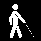 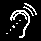 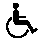 POUR PLUS DE RENSEIGNEMENTS SUR L’ACCÈS
DES PERSONNES HANDICAPÉES
AUX TRIBUNAUX DE L’ONTARIO, COMPOSEZ LE
1 800 387-4456
RÉGION DE TORONTO 416 326-0111POUR PLUS DE RENSEIGNEMENTS SUR L’ACCÈS
DES PERSONNES HANDICAPÉES
AUX TRIBUNAUX DE L’ONTARIO, COMPOSEZ LE
1 800 387-4456
RÉGION DE TORONTO 416 326-0111POUR PLUS DE RENSEIGNEMENTS SUR L’ACCÈS
DES PERSONNES HANDICAPÉES
AUX TRIBUNAUX DE L’ONTARIO, COMPOSEZ LE
1 800 387-4456
RÉGION DE TORONTO 416 326-0111POUR PLUS DE RENSEIGNEMENTS SUR L’ACCÈS
DES PERSONNES HANDICAPÉES
AUX TRIBUNAUX DE L’ONTARIO, COMPOSEZ LE
1 800 387-4456
RÉGION DE TORONTO 416 326-0111POUR PLUS DE RENSEIGNEMENTS SUR L’ACCÈS
DES PERSONNES HANDICAPÉES
AUX TRIBUNAUX DE L’ONTARIO, COMPOSEZ LE
1 800 387-4456
RÉGION DE TORONTO 416 326-0111POUR PLUS DE RENSEIGNEMENTS SUR L’ACCÈS
DES PERSONNES HANDICAPÉES
AUX TRIBUNAUX DE L’ONTARIO, COMPOSEZ LE
1 800 387-4456
RÉGION DE TORONTO 416 326-0111POUR PLUS DE RENSEIGNEMENTS SUR L’ACCÈS
DES PERSONNES HANDICAPÉES
AUX TRIBUNAUX DE L’ONTARIO, COMPOSEZ LE
1 800 387-4456
RÉGION DE TORONTO 416 326-0111POUR PLUS DE RENSEIGNEMENTS SUR L’ACCÈS
DES PERSONNES HANDICAPÉES
AUX TRIBUNAUX DE L’ONTARIO, COMPOSEZ LE
1 800 387-4456
RÉGION DE TORONTO 416 326-0111POUR PLUS DE RENSEIGNEMENTS SUR L’ACCÈS
DES PERSONNES HANDICAPÉES
AUX TRIBUNAUX DE L’ONTARIO, COMPOSEZ LE
1 800 387-4456
RÉGION DE TORONTO 416 326-0111POUR PLUS DE RENSEIGNEMENTS SUR L’ACCÈS
DES PERSONNES HANDICAPÉES
AUX TRIBUNAUX DE L’ONTARIO, COMPOSEZ LE
1 800 387-4456
RÉGION DE TORONTO 416 326-0111POUR PLUS DE RENSEIGNEMENTS SUR L’ACCÈS
DES PERSONNES HANDICAPÉES
AUX TRIBUNAUX DE L’ONTARIO, COMPOSEZ LE
1 800 387-4456
RÉGION DE TORONTO 416 326-0111POUR PLUS DE RENSEIGNEMENTS SUR L’ACCÈS
DES PERSONNES HANDICAPÉES
AUX TRIBUNAUX DE L’ONTARIO, COMPOSEZ LE
1 800 387-4456
RÉGION DE TORONTO 416 326-0111POUR PLUS DE RENSEIGNEMENTS SUR L’ACCÈS
DES PERSONNES HANDICAPÉES
AUX TRIBUNAUX DE L’ONTARIO, COMPOSEZ LE
1 800 387-4456
RÉGION DE TORONTO 416 326-0111POUR PLUS DE RENSEIGNEMENTS SUR L’ACCÈS
DES PERSONNES HANDICAPÉES
AUX TRIBUNAUX DE L’ONTARIO, COMPOSEZ LE
1 800 387-4456
RÉGION DE TORONTO 416 326-0111POUR PLUS DE RENSEIGNEMENTS SUR L’ACCÈS
DES PERSONNES HANDICAPÉES
AUX TRIBUNAUX DE L’ONTARIO, COMPOSEZ LE
1 800 387-4456
RÉGION DE TORONTO 416 326-0111POUR PLUS DE RENSEIGNEMENTS SUR L’ACCÈS
DES PERSONNES HANDICAPÉES
AUX TRIBUNAUX DE L’ONTARIO, COMPOSEZ LE
1 800 387-4456
RÉGION DE TORONTO 416 326-0111POUR PLUS DE RENSEIGNEMENTS SUR L’ACCÈS
DES PERSONNES HANDICAPÉES
AUX TRIBUNAUX DE L’ONTARIO, COMPOSEZ LE
1 800 387-4456
RÉGION DE TORONTO 416 326-0111POUR PLUS DE RENSEIGNEMENTS SUR L’ACCÈS
DES PERSONNES HANDICAPÉES
AUX TRIBUNAUX DE L’ONTARIO, COMPOSEZ LE
1 800 387-4456
RÉGION DE TORONTO 416 326-0111POUR PLUS DE RENSEIGNEMENTS SUR L’ACCÈS
DES PERSONNES HANDICAPÉES
AUX TRIBUNAUX DE L’ONTARIO, COMPOSEZ LE
1 800 387-4456
RÉGION DE TORONTO 416 326-0111POUR PLUS DE RENSEIGNEMENTS SUR L’ACCÈS
DES PERSONNES HANDICAPÉES
AUX TRIBUNAUX DE L’ONTARIO, COMPOSEZ LE
1 800 387-4456
RÉGION DE TORONTO 416 326-0111POUR PLUS DE RENSEIGNEMENTS SUR L’ACCÈS
DES PERSONNES HANDICAPÉES
AUX TRIBUNAUX DE L’ONTARIO, COMPOSEZ LE
1 800 387-4456
RÉGION DE TORONTO 416 326-0111POUR PLUS DE RENSEIGNEMENTS SUR L’ACCÈS
DES PERSONNES HANDICAPÉES
AUX TRIBUNAUX DE L’ONTARIO, COMPOSEZ LE
1 800 387-4456
RÉGION DE TORONTO 416 326-0111POUR PLUS DE RENSEIGNEMENTS SUR L’ACCÈS
DES PERSONNES HANDICAPÉES
AUX TRIBUNAUX DE L’ONTARIO, COMPOSEZ LE
1 800 387-4456
RÉGION DE TORONTO 416 326-0111POUR PLUS DE RENSEIGNEMENTS SUR L’ACCÈS
DES PERSONNES HANDICAPÉES
AUX TRIBUNAUX DE L’ONTARIO, COMPOSEZ LE
1 800 387-4456
RÉGION DE TORONTO 416 326-0111POUR PLUS DE RENSEIGNEMENTS SUR L’ACCÈS
DES PERSONNES HANDICAPÉES
AUX TRIBUNAUX DE L’ONTARIO, COMPOSEZ LE
1 800 387-4456
RÉGION DE TORONTO 416 326-0111POUR PLUS DE RENSEIGNEMENTS SUR L’ACCÈS
DES PERSONNES HANDICAPÉES
AUX TRIBUNAUX DE L’ONTARIO, COMPOSEZ LE
1 800 387-4456
RÉGION DE TORONTO 416 326-0111POUR PLUS DE RENSEIGNEMENTS SUR L’ACCÈS
DES PERSONNES HANDICAPÉES
AUX TRIBUNAUX DE L’ONTARIO, COMPOSEZ LE
1 800 387-4456
RÉGION DE TORONTO 416 326-0111POUR PLUS DE RENSEIGNEMENTS SUR L’ACCÈS
DES PERSONNES HANDICAPÉES
AUX TRIBUNAUX DE L’ONTARIO, COMPOSEZ LE
1 800 387-4456
RÉGION DE TORONTO 416 326-0111POUR PLUS DE RENSEIGNEMENTS SUR L’ACCÈS
DES PERSONNES HANDICAPÉES
AUX TRIBUNAUX DE L’ONTARIO, COMPOSEZ LE
1 800 387-4456
RÉGION DE TORONTO 416 326-0111POUR PLUS DE RENSEIGNEMENTS SUR L’ACCÈS
DES PERSONNES HANDICAPÉES
AUX TRIBUNAUX DE L’ONTARIO, COMPOSEZ LE
1 800 387-4456
RÉGION DE TORONTO 416 326-0111POUR PLUS DE RENSEIGNEMENTS SUR L’ACCÈS
DES PERSONNES HANDICAPÉES
AUX TRIBUNAUX DE L’ONTARIO, COMPOSEZ LE
1 800 387-4456
RÉGION DE TORONTO 416 326-0111POUR PLUS DE RENSEIGNEMENTS SUR L’ACCÈS
DES PERSONNES HANDICAPÉES
AUX TRIBUNAUX DE L’ONTARIO, COMPOSEZ LE
1 800 387-4456
RÉGION DE TORONTO 416 326-0111POUR PLUS DE RENSEIGNEMENTS SUR L’ACCÈS
DES PERSONNES HANDICAPÉES
AUX TRIBUNAUX DE L’ONTARIO, COMPOSEZ LE
1 800 387-4456
RÉGION DE TORONTO 416 326-0111POUR PLUS DE RENSEIGNEMENTS SUR L’ACCÈS
DES PERSONNES HANDICAPÉES
AUX TRIBUNAUX DE L’ONTARIO, COMPOSEZ LE
1 800 387-4456
RÉGION DE TORONTO 416 326-0111POUR PLUS DE RENSEIGNEMENTS SUR L’ACCÈS
DES PERSONNES HANDICAPÉES
AUX TRIBUNAUX DE L’ONTARIO, COMPOSEZ LE
1 800 387-4456
RÉGION DE TORONTO 416 326-0111POUR PLUS DE RENSEIGNEMENTS SUR L’ACCÈS
DES PERSONNES HANDICAPÉES
AUX TRIBUNAUX DE L’ONTARIO, COMPOSEZ LE
1 800 387-4456
RÉGION DE TORONTO 416 326-0111POUR PLUS DE RENSEIGNEMENTS SUR L’ACCÈS
DES PERSONNES HANDICAPÉES
AUX TRIBUNAUX DE L’ONTARIO, COMPOSEZ LE
1 800 387-4456
RÉGION DE TORONTO 416 326-0111POUR PLUS DE RENSEIGNEMENTS SUR L’ACCÈS
DES PERSONNES HANDICAPÉES
AUX TRIBUNAUX DE L’ONTARIO, COMPOSEZ LE
1 800 387-4456
RÉGION DE TORONTO 416 326-0111